ПРЕПОДАВАТЕЛЬСКИЙ СОСТАВМАСТЕРА ПРОИЗВОДСТВЕННОГО ОБУЧЕНИЯ Социально-психологическая службаСалтыкова Галина ВикторовнаСалтыкова Галина Викторовна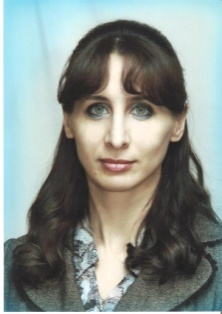 Должность: методист, преподавательРеализуемые основные профессиональные образовательные программы: 44.02.01 Дошкольное образование44.02.02 Преподавание в начальных классах49.02.01 Физическая культураПреподаваемые дисциплины: педагогика, психология, теоретические и методические основы организации трудовой деятельности дошкольников, теоретические основы организации обучения в начальных классахОбразование —  высшее, Омский государственный педагогический университет, по специальности «Педагогика и методика начального образования» с присвоением квалификации «Учитель начальных классов», 1999 г.профессиональная переподготовка по специальности "Дошкольное образование", 2016Аттестация: высшая квалификационная категорияПовышение квалификации: КПК "Оказание первой медицинской помощи детям и взрослым - 36 часов, филиал ФГБОУ ВО "ОмГПУ" в г. Таре, февраль 2018 г.КПК "Эксперт демонстрационного экзамена", 2018г. WSRКПК "Использование информационно-коммуникационных технологий (СДО MOODLE) в деятельности преподавателя профессиональных дисциплин, 72 часа, БПОУ "ТИПК", январь - февраль 2020 г.КПК "Методическое сопровождение инклюзивного образования в условиях профессиональной образовательной организации", 24 часа, БПОУ ОКПТ, 2020гКПК "Эксперт демонстрационного экзамена", декабрь 2020г. WSRОбщий стаж работы: 19 летСтаж педагогической работы: 19 летСтаж работы в образовательной организации: 19 летФомина Светлана Леонидовна  Фомина Светлана Леонидовна  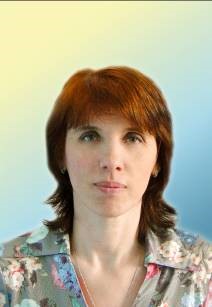 Должность: методист, преподаватель35.02.07 Механизация сельского хозяйства38.02.01 Экономика и бухгалтерский учет (по отраслям)38.02.04 Коммерция (по отраслям)Преподаваемые дисциплины: иностранный язык (английский)Образование: высшее профессиональное, Тарский филиал ГОУ ВПО «Омский государственный педагогический университет» по направлению «Филология» с присуждением степени бакалавра филологического образования 2008 г.Аттестация: СЗДПовышение квалификации:  КПК "Оказание первой медицинской помощи детям и взрослым - 36 часов, филиал ФГБОУ ВО "ОмГПУ" в г. Таре, февраль 2018 г.КПК "Цифровизация образования: технологии, качество, вовлеченность" ("Зимняя школа преподавателя 2019 г.)", 25 часов, январь-февраль 2019 г.; КПК "Использование СДО MOODLE в образовательном процессе", 72 часа, декабрь 2019 г.КПК "Методическое сопровождение инклюзивного образования в условиях профессиональной образовательной организации", 24 часа, БПОУ ОКПТ, 2020гКПК "Основы цифровой грамотности", 18 часов, ООО "Центр инновационного образования и воспитания", 2020 г;                   Общий стаж работы: 22 годаСтаж педагогической работы: 22 годаСтаж работы по специальности: 22 годаБелобородова Оксана ВладимировнаБелобородова Оксана Владимировна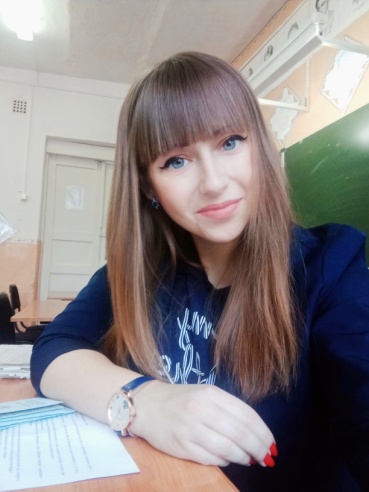 Должность: преподавательРеализуемые основные профессиональные образовательные программы: 36.02.01 Ветеринария43.01.09 Повар, кондитер15.01.05 Сварщик (ручной и частично механизированной сварки (наплавки))35.01.13 Тракторист-машинист сельскохозяйственного производстваПреподаваемые дисциплины: русский язык, литература, культурологияОбразование — высшее, ФГБОУ ВО «Омский государственный педагогический университет», 2015Аттестация: Повышение квалификации: КПК "Оказание первой медицинской помощи детям и взрослым - 36 часов, филиал ФГБОУ ВО "ОмГПУ" в г. Таре, февраль 2018 г.;КПК "Цифровизация образования: технологии, качество, вовлеченность" ("Зимняя школа преподавателя 2019 г.)", 25 часов, январь-февраль 2019 г.; КПК "Использование СДО MOODLE в образовательном процессе", 72 часа, декабрь 2019 г. КПК "Методическое сопровождение инклюзивного образования в условиях профессиональной образовательной организации", 24 часа, БПОУ ОКПТ, 2020гКПК "Есть контакт! Работа педагога с современными родителями как обязательное требование Профстандарта "Педагог", 16 часов, АНО "Санкт-Петербургский центр ДПО", 2020г.; КПК "Обработка персональных данных в образовательных организациях", 17  часов; ООО "Центр инновационного образования и  воспитания", 2020 г;Общий стаж работы: 4 года 7 мес.Стаж педагогической работы: 4 года 7 мес.Стаж работы в образовательной организации: 4 годаВасильев Сергей ВладимировичВасильев Сергей Владимирович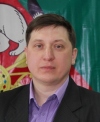 Должность: преподавательРеализуемые основные профессиональные образовательные программы: 43.01.09 Повар, кондитер43.01.02 Парикмахер43.02.13 Технология парикмахерского искусства15.01.05 Сварщик (ручной и частично механизированной сварки (наплавки))35.01.13 Тракторист-машинист сельскохозяйственного производства19601 Швея16671 ПлотникиПреподаваемые дисциплины: ОБЖ, БЖОбразование —  высшее, Омский государственный педагогический институт, по специальности «Филология» с присвоением квалификации «Учитель русского языка и литературы», 2000 г.; НОУ ВПО "Омский гуманитарный институт", ведение профессиональной деятельности в сфере управления, 2008Аттестация: СЗДПовышение квалификации:КПК "Оказание первой медицинской помощи детям и взрослым - 36 часов, филиал ФГБОУ ВО "ОмГПУ" в г. Таре, февраль 2018 г.КПК "Цифровизация образования: технологии, качество, вовлеченность" ("Зимняя школа преподавателя 2019 г.)", 25 часов, январь-февраль 2019 г.; "Омский центр профсоюзного образования" - Обучение и контроль знаний требований по охране труда групп смешанного состава, 40 часов, февраль 2019 г.; КПК "Использование СДО MOODLE в образовательном процессе", 72 часа, апрель 2019 г.КПК "Проектная и исследовательская деятельность как способ формирования метапредметных результатов обучения ОБЖ в условиях реализации ФГОС" - 72 часа, ООО "Высшая школа делового администрирования", сентябрь 2019 г.КПК "Методическое сопровождение инклюзивного образования в условиях профессиональной образовательной организации", 24 часа, БПОУ ОКПТ, 2020гКПК "Есть контакт! Работа педагога с современными родителями как обязательное требование Профстандарта "Педагог", 16 часов, АНО "Санкт-Петербургский центр ДПО", 2020г.Общий стаж работы: 19 лет.Стаж педагогической работы:   10 летСтаж работы в образовательной организации: 10 лет.Воробьева Наталья ГеннадьевнаВоробьева Наталья Геннадьевна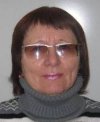 Должность: преподаватель.Реализуемые основные профессиональные образовательные программы: 43.01.09 Повар, кондитер15.01.05 Сварщик (ручной и частично механизированной сварки (наплавки))35.01.13 Тракторист-машинист сельскохозяйственного производстваПреподаваемые дисциплины: история, обществознание.Образование: высшее профессиональное, Омский государственный педагогический институт им А.М.Горького, по специальности «История и обществоведение» с присвоением квалификации «Учитель истории и обществоведения», 1986 г.Аттестация: первая квалификационная категорияПовышение квалификации:  КПК "Оказание первой медицинской помощи детям и взрослым - 36 часов, филиал ФГБОУ ВО "ОмГПУ" в г. Таре, февраль 2018 г.КПК "Использование СДО MOODLE в образовательном процессе", 72 часа, декабрь 2019 г.КПК "Методическое сопровождение инклюзивного образования в условиях профессиональной образовательной организации", 24 часа, БПОУ ОКПТ, 2020гОбщий стаж работы: 41 годСтаж педагогической работы: 41 годСтаж работы в образовательной организации: 8 летГорбунов Александр АлексеевичГорбунов Александр Алексеевич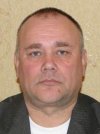 Должность: преподаватель-организатор ОБЖРеализуемые основные профессиональные образовательные программы: 36.02.01 Ветеринария35.02.07 Механизация сельского хозяйства38.02.01 Экономика и бухгалтерский учет (по отраслям)38.02.04 Коммерция (по отраслям)44.02.01 Дошкольное образование44.02.02 Преподавание в начальных классах49.02.01 Физическая культураПреподаваемые дисциплины: ОБЖ, БЖДОбразование: высшее профессиональное, ГОУ ВПО «ОмГПУ» по специальности «История» с присвоением квалификации «Учитель истории», 2007 г.Аттестация: СЗДПовышение квалификации:  КПК "Оказание первой медицинской помощи детям и взрослым - 36 часов, филиал ФГБОУ ВО "ОмГПУ" в г. Таре, февраль 2018 г.ООО "Высшая школа делового администрирования", 2018; "Омский центр профсоюзного образования" - Обучение и контроль знаний требований по охране труда групп смешанного состава, 40 часов, февраль 2019 г.;Омский областной союз организаций профсоюзов "Федерация омских профсоюзов" ОЧУ ДПО ФОП "ОЦПО" - обучение в области пожарной безопасности в объеме пожарно-технического минимума, 16 часов, февраль 2019 г.; КПК "Использование СДО MOODLE в образовательном процессе", 72 часа, декабрь 2019 г.КПК "Проектная и исследовательская деятельность как способ формирования метапредметных результатов обучения ОБЖ в условиях реализации ФГОС" - 72 часа, ООО "Высшая школа делового администрирования", сентябрь 2019 г.КПК "Методическое сопровождение инклюзивного образования в условиях профессиональной образовательной организации", 24 часа, БПОУ ОКПТ, 2020гОбщий стаж работы: 23 года 6 мес.Стаж педагогической работы: 8 летСтаж работы в образовательной организации: 8 летГорчаков Александр Анатольевич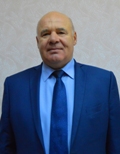 Должность: преподавательРеализуемые основные профессиональные образовательные программы: 44.02.02 Преподавание в начальных классах49.02.01 Физическая культураПреподаваемые дисциплины: гигиенические основы физического воспитания; теория и история физической культуры; основы врачебного контроля, лечебной физической культуры и массажа; основы физической реабилитации; методика внеурочной работы и дополнительного образования в области физической культуры; основы здорового образа жизниОбразование: высшее, Омский государственный институт физической культуры, квалификация «преподаватель физической культуры и спорта»,1981Аттестация: Повышение квалификации:  КПК "Оказание первой помощи в образовательных учреждениях", межрегиональный центр профессионального образования "СЭМС", февраль 2020; КПК "Использование информационно-коммуникационных технологий (СДО MOODLE) в деятельности преподавателя профессиональных дисциплин", 72 часа, БПОУ "ТИПК", январь 2020КПК "Методическое сопровождение инклюзивного образования в условиях профессиональной образовательной организации", 24 часа, БПОУ ОКПТ, 2020гОбщий стаж работы:  43 года 4 мес.Стаж педагогической работы: 41 годСтаж работы в образовательной организации: 2 годаГригорьев Василий Александрович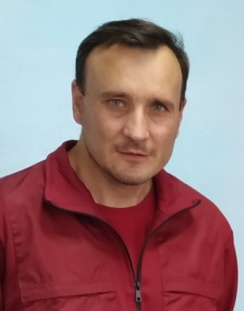 Должность: преподавательРеализуемые основные профессиональные образовательные программы: 36.02.01 Ветеринария35.02.07 Механизация сельского хозяйства38.02.01 Экономика и бухгалтерский учет (по отраслям)38.02.04 Коммерция (по отраслям)43.01.02 Парикмахер43.02.13 Технология парикмахерского искусстваПреподаваемые дисциплины: физическая культураОбразование: высшее, Омский государственный педагогический университет, квалификация «учитель математики» по специальности «Математика», 2001Профессиональная переподготовка АНО ДПО "Академия инновационного развития образования по программе "Теория и методика физической культуры и спортивной тренировки" по специальности «Учитель физической культуры», 2018 Аттестация: Повышение квалификации:  КПК "Методическое сопровождение инклюзивного образования в условиях профессиональной образовательной организации", 24 часа, БПОУ ОКПТ, 2020гКПК "Обучение по оказанию первой помощи пострадавшим", 16 часов, АНО ДПО "Платформа", 2020г.Общий стаж работы:  21 год.Стаж педагогической работы: 21 летСтаж работы в образовательной организации: с 01.09.2020г.Егошин Максим ИгоревичЕгошин Максим Игоревич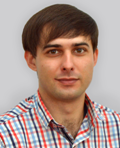 Должность: преподавательРеализуемые основные профессиональные образовательные программы: 36.02.01 Ветеринария35.02.07 Механизация сельского хозяйства38.02.04 Коммерция (по отраслям)43.01.09 Повар, кондитер15.01.05 Сварщик (ручной и частично механизированной сварки (наплавки))35.01.13 Тракторист-машинист сельскохозяйственного производстваПреподаваемые дисциплины: информационные технологии, информатикаОбразование: высшее профессиональное, ГОУ ВПО «Омский государственный педагогический университет», бакалавр по направлению «Информатика», 2011 г.ФГБОУ ВПО «Омский государственный педагогический университет» присвоена квалификация магистр по направлению подготовки 050100 Педагогическое образование, 2013 г.Аттестация: СЗДПовышение квалификации:  КПК "Оказание первой медицинской помощи детям и взрослым - 36 часов, филиал ФГБОУ ВО "ОмГПУ" в г. Таре, февраль 2018 г.КПК "Использование информационно-коммуникационных технологий (СДО MOODLE) в деятельности преподавателя математических и естественнонаучных  дисциплин", 72 часа, БПОУ "ТИПК", декабрь 2019 г.КПК "Методическое сопровождение инклюзивного образования в условиях профессиональной образовательной организации", 24 часа, БПОУ ОКПТ, 2020гОбщий стаж работы: 9 лет.Стаж педагогической работы: 6 летСтаж работы в образовательной организации: 7 лет.Журова Елена Ивановна Журова Елена Ивановна Должность: преподавательРеализуемые основные профессиональные образовательные программы: 44.02.01 Дошкольное образование44.02.02 Преподавание в начальных классахПреподаваемые дисциплины: педагогика, естествознание с методикой преподавания, деловая культура, теоретические и методические основы деятельности классного руководителя, теоретические основы курса математики с методикой преподавания, возрастная психология и педагогика, семьеведение Образование: Омский государственный педагогический университет, квалификация «учитель начальных классов по специальности "Педагогика и методика начального образования", 2000Аттестация: первая квалификационная категорияПовышение квалификации:  БОУ ДПО "ИРООО"  по программе "Технологии сопровождения профессиональной деятельности педагогов", 24 часа, 2019КПК "Методическое сопровождение инклюзивного образования в условиях профессиональной образовательной организации", 24 часа, БПОУ ОКПТ, 2020гОбщий стаж работы: 30 летСтаж педагогической работы: 30 летСтаж работы в образовательной организации: с 01.09.2020г.Ионкина Елена Александровна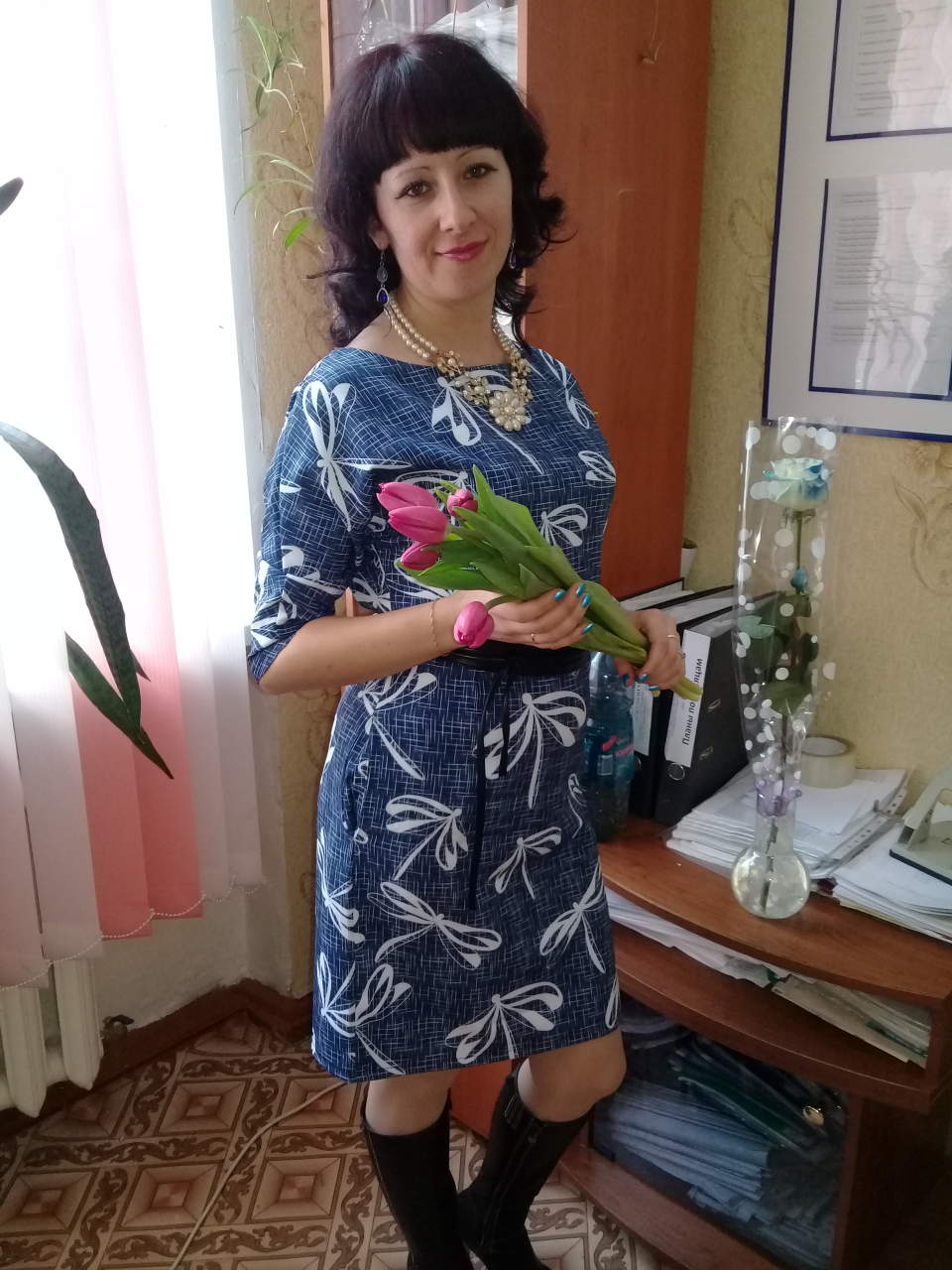 Должность: преподаватель.Реализуемые основные профессиональные образовательные программы: 38.02.01 Экономика и бухгалтерский учет (по отраслям)38.02.04 Коммерция (по отраслям)Образование: высшее профессиональное, ФГОУ ВПО «ОмГАУ» по специальности «Бухгалтерский учет, анализ и аудит» с присвоением квалификации «Экономист», 2006 г.; профессиональная переподготовка по программе "Преподаватель среднего профессионального образования" в ФГБОУ ВПО "ОмГПУ", 2016 г.Аттестация: первая квалификационная категорияПовышение квалификации: КПК "Оказание первой медицинской помощи детям и взрослым - 36 часов, филиал ФГБОУ ВО "ОмГПУ" в г. Таре, февраль 2018 г.КПК "Цифровизация образования: технологии, качество, вовлеченность" ("Зимняя школа преподавателя 2019 г.)", 25 часов, январь-февраль 2019 г.;КПК "Использование СДО MOODLE в образовательном процессе", 72 часа, декабрь 2019 г.КПК "Эксперт демонстрационного экзамена", февраль 2020 г. WSRКПК "Методическое сопровождение инклюзивного образования в условиях профессиональной образовательной организации", 24 часа, БПОУ ОКПТ, 2020гКПК "Формирование и развитие педагогической ИКТ - компетентности в соответствии с требованиями ФГОС и профессионального стандарта", 66 часов, ООО "Центр инновационного образования и воспитания", 2020 гКПК "Основы цифровой грамотности", 18 часов, ООО "Центр инновационного образования и воспитания", 2020 г; КПК "Есть контакт! Работа педагога с современными родителями как обязательное требование Профстандарта "Педагог", 16 часов, АНО "Санкт-Петербургский центр ДПО", 2020г.Общий стаж работы: 14 лет.Стаж педагогической работы: 13 лет.Стаж работы в образовательной организации: 14 лет.Ковалёва Гузель ИльдусовнаКовалёва Гузель Ильдусовна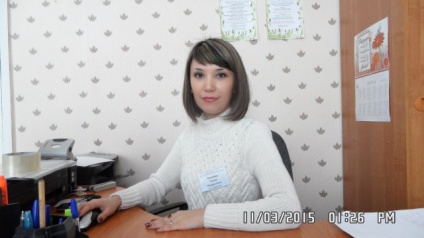 Должность: преподавательРеализуемые основные профессиональные образовательные программы: 36.02.01 Ветеринария38.02.01 Экономика и бухгалтерский учет (по отраслям)38.02.04 Коммерция (по отраслям)43.01.09 Повар, кондитер15.01.05 Сварщик (ручной и частично механизированной сварки (наплавки))35.01.13 Тракторист-машинист сельскохозяйственного производстваПреподаваемые дисциплины: математикаОбразование: высшее, ГОУ ВПО «ОмГПУ», бакалавр физико-математического образования, 2006 г.; ГОУ ВПО Всероссийский заочный финансово-экономический институт, 2011 г.Аттестация: первая квалификационная категорияПовышение квалификации: КПК "Оказание первой медицинской помощи детям и взрослым - 36 часов, филиал ФГБОУ ВО "ОмГПУ" в г. Таре, февраль 2018 г.КПК "Использование СДО MOODLE в образовательном процессе", 72 часа, декабрь 2019 г.КПК "Методическое сопровождение инклюзивного образования в условиях профессиональной образовательной организации", 24 часа, БПОУ ОКПТ, 2020гКПК "Есть контакт! Работа педагога с современными родителями как обязательное требование Профстандарта "Педагог", 16 часов, АНО "Санкт-Петербургский центр ДПО", 2020г.Общий стаж работы: 14 лет 7 мес.Стаж педагогической работы: 14 лет 7 мес.Стаж работы в образовательной организации: 14 лет 7 мес.Колпакова Галина СергеевнаКолпакова Галина Сергеевна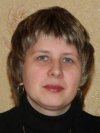 Должность: преподавательРеализуемые основные профессиональные образовательные программы: 38.02.01 Экономика и бухгалтерский учет (по отраслям)38.02.04 Коммерция (по отраслям)43.01.02 ПарикмахерПреподаваемые дисциплины: основы бухгалтерского учета, документирование хозяйственных операций и ведение бухгалтерского учета имущества организации; анализ финансово-хозяйственной деятельности, технология составления бухгалтерской отчетности, основы анализа бухгалтерской отчетностиОбразование —  высшее, ФГОУ ВПО "ОмГАУ", экономист, 2005; Профессиональная переподготовка по программе "Преподаватель среднего профессионального образования" ФГБОУ ВПО ОмГПУ, 2017Аттестация: первая квалификационная категорияПовышение квалификации: КПК "Навыки оказания первой помощи педагогическим работниками в условиях реализации ст.41 "Охрана здоровья обучающихся" Федерального закона "Об образовании в Российской Федерации", 36 часов, ООО "Центр Инновационного образования и воспитания", октябрь 2019 г;  КПК "Использование информационно-коммуникационных технологий (СДО MOODLE) в деятельности преподавателя профессиональных дисциплин", 72 часа, БПОУ "ТИПК", январь 2020 г.;  КПК "Эксперт демонстрационного экзамена", февраль 2020г. WSR; КПК "Эксперт чемпионата демонстрационного экзамена", февраль 2020г. WSR КПК "Методическое сопровождение инклюзивного образования в условиях профессиональной образовательной организации", 24 часа, БПОУ ОКПТ, 2020гОбщий стаж работы: 14 летСтаж педагогической работы: 14 летСтаж работы в образовательной организации: 14 летКорнева Инна АлексеевнаКорнева Инна Алексеевна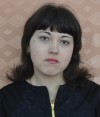 Должность: преподавательРеализуемые основные профессиональные образовательные программы: 44.02.01 Дошкольное образование44.02.02 Преподавание в начальных классах49.02.01 Физическая культура43.02.13 Технология парикмахерского искусства44.02.03 Педагогика дополнительного образованияПреподаваемые дисциплины: иностранный язык (английский)Образование —  высшее, Омский государственный педагогический институт, по специальности «История» с присвоением квалификации «Учитель истории», 2006 г.;профессиональная переподготовка по программе  "Теория и методика преподавания иностранного языка (английский), 2017Аттестация: первая квалификационная категорияПовышение квалификации: КПК "Оказание первой медицинской помощи детям и взрослым - 36 часов, филиал ФГБОУ ВО "ОмГПУ" в г. Таре, февраль 2018 г. КПК "Использование информационно-коммуникационных технологий (СДО MOODLE) в деятельности преподавателя общих гуманитарных дисциплин", 72 часа, БПОУ "ТИПК", январь 2020 г.КПК "Методическое сопровождение инклюзивного образования в условиях профессиональной образовательной организации", 24 часа, БПОУ ОКПТ, 2020гОбщий стаж работы: 14 летСтаж педагогической работы: 14 летСтаж работы в образовательной организации: 14 летКотлярова Мария ИвановнаКотлярова Мария Ивановна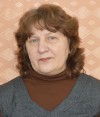 Должность: преподавательРеализуемые основные профессиональные образовательные программы: 44.02.01 Дошкольное образование44.02.02 Преподавание в начальных классах49.02.01 Физическая культураПреподаваемые дисциплины: методика обучения продуктивным видам деятельности с практикумом; практикум по художественной обработке материалов и изобразительному искусству; теоретические и методические основы организации продуктивных видов деятельности детей дошкольного возрастаОбразование: высшее, Омский государственный педагогический институт, по специальности «Черчение, рисование и труд» с присвоением квалификации «Учитель черчения, рисования и труда и звание учителя средней школы», 1984 г. Профессиональная подготовка  по специальности "Дошкольное образование", 2016Аттестация: высшая квалификационная категорияПовышение квалификации: КПК "Оказание первой медицинской помощи детям и взрослым - 36 часов, филиал ФГБОУ ВО "ОмГПУ" в г. Таре, февраль 2018 г.КПК "Использование информационно-коммуникационных технологий (СДО MOODLE) в деятельности преподавателя профессиональных дисциплин", 72 часа, БПОУ "ТИПК", январь 2020 г.КПК "Методическое сопровождение инклюзивного образования в условиях профессиональной образовательной организации", 24 часа, БПОУ ОКПТ, 2020гОбщий стаж работы: 36 лет 9 мес.Стаж педагогической работы: 36 лет 9 мес.Стаж работы в образовательной организации: 33 года Крайник Светлана ПетровнаКрайник Светлана Петровна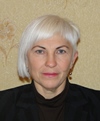 Должность: преподавательРеализуемые основные профессиональные образовательные программы: 35.02.07 Механизация сельского хозяйства15.01.05 Сварщик (ручной и частично механизированной сварки (наплавки))35.01.13 Тракторист-машинист сельскохозяйственного производстваПреподаваемые дисциплины: электротехника и электронная техника; основы электротехники; материаловедение; основы материаловедения; основы гидравлики и теплотехники; метрология, стандартизация и подтверждение качества; компьютерная графикаОбразование: высшее профессиональное, Омский политехнический институт по специальности «Технология машиностроения, металлорежущие станки и инструменты» с присвоением квалификации «Инженер-механик», 1986 г.; Профессиональная переподготовка по программе "Преподаватель среднего профессионального образования", ФГБОУ ВО "ОмГПУ", 2018Аттестация: СДЗПовышение квалификации: КПК "Оказание первой медицинской помощи детям и взрослым - 36 часов, филиал ФГБОУ ВО "ОмГПУ" в г. Таре, февраль 2018 г.КПК "Использование СДО MOODLE в образовательном процессе", 72 часа, декабрь 2019 г.КПК "Методическое сопровождение инклюзивного образования в условиях профессиональной образовательной организации", 24 часа, БПОУ ОКПТ, 2020гКПК "Есть контакт! Работа педагога с современными родителями как обязательное требование Профстандарта "Педагог", 16 часов, АНО "Санкт-Петербургский центр ДПО", 2020г.Общий стаж работы: 34 годаСтаж педагогической работы: 25 летСтаж работы в образовательной организации: 27 летКраузе Марина ВладимировнаКраузе Марина Владимировна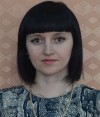 Должность: преподаватель Реализуемые основные профессиональные образовательные программы: 44.02.01 Дошкольное образование44.02.02 Преподавание в начальных классахПреподаваемые дисциплины: математика, теория и методика математического развития, теоретические основы начального курса математики с методикой преподаванияОбразование: высшее профессиональное, ГОУ ВПО «Омский государственный педагогический университет» с присвоением квалификации «Учитель математики», 2005Аттестация: высшая квалификационная категорияПовышение квалификации: КПК "Оказание первой медицинской помощи детям и взрослым - 36 часов, филиал ФГБОУ ВО "ОмГПУ" в г. Таре, февраль 2018 г.КПК "Использование информационно-коммуникационных технологий (СДО MOODLE) в деятельности преподавателя математических и естественнонаучных дисциплин", 72 часа, БПОУ "ТИПК", январь 2020 г.КПК "Методическое сопровождение инклюзивного образования в условиях профессиональной образовательной организации", 24 часа, БПОУ ОКПТ, 2020гОбщий стаж работы: 17 летСтаж педагогической работы: 17 летСтаж работы в образовательной организации: 17 летКоролева Оксана ВалерьевнаКоролева Оксана Валерьевна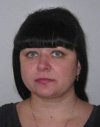 Должность: преподавательРеализуемые основные профессиональные образовательные программы: 36.02.01 Ветеринария35.02.07 Механизация сельского хозяйства15.01.05 Сварщик (ручной и частично механизированной сварки (наплавки))35.01.13 Тракторист-машинист сельскохозяйственного производства43.01.09 Повар, кондитерПреподаваемые дисциплины: иностранный язык (английский)Образование: высшее профессиональное, ГОУ ВПО «ОмГПУ» по специальности «Педагогика и методика начального образования» с присвоением квалификации «Учитель начальных классов», 2004 г.Аттестация: первая квалификационная категорияПовышение квалификации:  КПК "Оказание первой медицинской помощи детям и взрослым - 36 часов, филиал ФГБОУ ВО "ОмГПУ" в г. Таре, февраль 2018 г.КПК "Использование СДО MOODLE в образовательном процессе", 72 часа, декабрь 2019 г.КПК "Методическое сопровождение инклюзивного образования в условиях профессиональной образовательной организации", 24 часа, БПОУ ОКПТ, 2020гОбщий стаж работы: 25 летСтаж педагогической работы: 25 летСтаж работы в образовательной организации: 10 летЛеухина Наталья ВладимировнаЛеухина Наталья Владимировна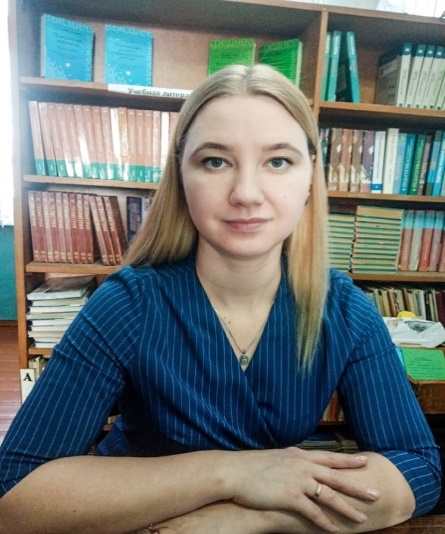 Должность: преподавательРеализуемые основные профессиональные образовательные программы: 44.02.01 Дошкольное образование43.02.13 Технология парикмахерского искусства44.02.03 Педагогика дополнительного образованияПреподаваемые дисциплины: история, обществознаниеОбразование: высшее профессиональное, ГОУ ВПО "Омский государственный педагогический университет", 2010; Профессиональная переподготовка по программе "Юриспруденция", ГОУ ВПО "ОмГПУ", 2010Аттестация: Повышение квалификации: КПК "Использование информационно-коммуникационных технологий (СДО MOODLE) в деятельности преподавателя общих гуманитарных дисциплин", 72 часа, БПОУ "ТИПК", январь 2020 г.КПК "Методическое сопровождение инклюзивного образования в условиях профессиональной образовательной организации", 24 часа, БПОУ ОКПТ, 2020гКПК "Есть контакт! Работа педагога с современными родителями как обязательное требование Профстандарта "Педагог", 16 часов, АНО "Санкт-Петербургский центр ДПО", 2020г.Общий стаж работы: 8 лет 7 мес.Стаж педагогической работы: 8 лет 7 мес.Стаж работы в образовательной организации: 11 мес.Лисина Людмила ВасильевнаЛисина Людмила Васильевна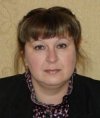 Должность: преподавательРеализуемые основные профессиональные образовательные программы: 36.02.01 Ветеринария35.02.07 Механизация сельского хозяйства38.02.01 Экономика и бухгалтерский учет (по отраслям)38.02.04 Коммерция (по отраслям)44.02.01 Дошкольное образование44.02.02 Преподавание в начальных классах49.02.01 Физическая культураПреподаваемые дисциплины: основы права, правовое обеспечение профессиональной деятельности, правовые основы профессиональной деятельности, основы философии, обществознаниеОбразование: высшее профессиональное, Омский государственный педагогический университет, по специальности «История» с дополнительной специальностью «Юриспруденция» с присвоением квалификации «Учитель истории и права», 1998 г.Профессиональная переподготовка в ООО "Столичный учебный центр" по программе "Педагог-психолог: Психологическое обеспечение образовательного процесса в свете ФГОС" , 2020г.Аттестация: первая квалификационная категорияПовышение квалификации: КПК "Оказание первой медицинской помощи детям и взрослым - 36 часов, филиал ФГБОУ ВО "ОмГПУ" в г. Таре, февраль 2018 г."Омский центр профсоюзного образования" - Обучение и контроль знаний требований по охране труда групп смешанного состава, 40 часов, февраль 2019 г.;КПК "Использование СДО MOODLE в образовательном процессе", 72 часа, декабрь 2019 г.КПК "Методическое сопровождение инклюзивного образования в условиях профессиональной образовательной организации", 24 часа, БПОУ ОКПТ, 2020гКПК "Есть контакт! Работа педагога с современными родителями как обязательное требование Профстандарта "Педагог", 16 часов, АНО "Санкт-Петербургский центр ДПО", 2020г.Общий стаж работы: 27 летСтаж педагогической работы: 26 летСтаж работы в образовательной организации: 23 годаЛогинова Людмила АндреевнаЛогинова Людмила Андреевна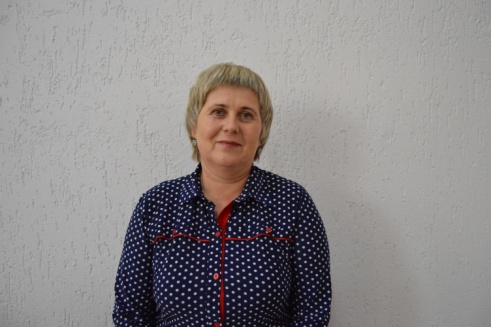 Должность: преподавательРеализуемые основные профессиональные образовательные программы: 36.02.01 Ветеринария35.02.07 Механизация сельского хозяйства38.02.01 Экономика и бухгалтерский учет (по отраслям)38.02.04 Коммерция (по отраслям)15.01.05 Сварщик (ручной и частично механизированной сварки (наплавки))35.01.13 Тракторист-машинист сельскохозяйственного производства43.01.09 Повар, кондитерПреподаваемые дисциплины: иностранный язык (немецкий)Образование: высшее, Омский ордена "Знак Почета" государственный педагогический институт им. А.М. Горького, учитель французского и немецкого языков, 1991; профессиональная переподготовка по специальности "Менеджмент организации", ФГБОУ ВПО "ОмГПУ", 2011; профессиональная переподготовка по программе "Теория и методика преподавания иностранного языка (английский), филиал ФГБОУ ВО "ОмГПУ" в г. Таре, 2017Аттестация: первая квалификационная категорияПовышение квалификации: КПК "Навыки оказания первой помощи педагогическим работниками в условиях реализации ст.41 "Охрана здоровья обучающихся" Федеральноо закона "Об образовании в Российской Федерации", 36 часов, ООО "Центр Инновационного образования и воспитания", октябрь 2019 г.; КПК "Вопросы нормативно-правового и организационного обеспечения образования инвалидов и лиц с ограниченными возможностями здоровья в образовательных организациях", 72 часа, ФГБОУ ВО Омский ГАУ, декабрь 2019 гКПК по программе повышения квалификации "Основы обеспечения информационной безопасности людей", 22 часа, ООО "Центр Инновационного образования и воспитания", 2019КПК "Использование информационно-коммуникационных технологий (СДО MOODLE) в деятельности преподавателя общих гуманитарных дисциплин", 72 часа, БПОУ "ТИПК", январь 2020 г.КПК "Методическое сопровождение инклюзивного образования в условиях профессиональной образовательной организации", 24 часа, БПОУ ОКПТ, 2020гОбщий стаж работы: 35 летСтаж педагогической работы: 35 летСтаж работы в образовательной организации: 1 годЛюбицкая Татьяна ВикторовнаЛюбицкая Татьяна Викторовна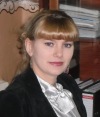 Должность: преподавательРеализуемые основные профессиональные образовательные программы: 38.02.01 Экономика и бухгалтерский учет (по отраслям)38.02.04 Коммерция (по отраслям)15.01.05 Сварщик (ручной и частично механизированной сварки (наплавки))43.01.09 Повар, кондитер43.02.13 Технология парикмахерского искусстваПреподаваемые дисциплины: финансы, денежное обращение и кредит, налоги и налогообложение, экономика организации, экономика, организация расчетов с бюджетом и внебюджетными фондами, основы финансовой грамотности, основы предпринимательской деятельностиОбразование: высшее профессиональное, ГОУ ВПО «Омский государственный институт сервиса» по специальности «Экономика и управление на предприятии сферы обслуживания» с присвоением квалификации «Экономист-менеджер», 2009 г.; профессиональная переподготовка по программе "Преподаватель среднего профессионального образования" в ФГБОУ ВО "ОмГПУ", 2016Аттестация: первая квалификационная категорияПовышение квалификации: КПК "Оказание первой медицинской помощи детям и взрослым - 36 часов, филиал ФГБОУ ВО "ОмГПУ" в г. Таре, февраль 2018 г.КПК "Использование СДО MOODLE в образовательном процессе", 72 часа, декабрь 2019 г.КПК "Эксперт демонстрационного экзамена", февраль 2020г. WSR;  КПК "Методическое сопровождение инклюзивного образования в условиях профессиональной образовательной организации", 24 часа, БПОУ ОКПТ, 2020гОбщий стаж работы: 16 летСтаж педагогической работы: 16 летСтаж работы в образовательной организации: 16 летМартынов Александр ВладимировичМартынов Александр Владимирович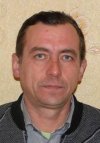 Должность: преподавательРеализуемые основные профессиональные образовательные программы: 35.02.07 Механизация сельского хозяйстваПреподаваемые дисциплины: назначение и общее устройство тракторов, автомобилей и сельскохозяйственных машин; подготовка тракторов и сельскохозяйственных машин и механизмов к работеОбразование: высшее профессиональное, ФГОУ ВПО «ОмГАУ» по специальности «Механизация сельского хозяйства» с присвоением квалификации «Инженер», 2009 г.Аттестация: СЗДПовышение квалификации:  КПК "Оказание первой медицинской помощи детям и взрослым - 36 часов, филиал ФГБОУ ВО "ОмГПУ" в г. Таре, февраль 2018 г.КПК "Использование СДО MOODLE в образовательном процессе", 72 часа, декабрь 2019 КПК "Методическое сопровождение инклюзивного образования в условиях профессиональной образовательной организации", 24 часа, БПОУ ОКПТ, 2020гОбщий стаж работы: 24 годаСтаж педагогической работы: 24 годаСтаж работы в образовательной организации: 24 годаМарчук Анатолий ЛеонтьевичМарчук Анатолий Леонтьевич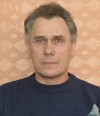 Должность: преподавательРеализуемые основные профессиональные образовательные программы: 44.02.01 Дошкольное образование49.02.01 Физическая культураПреподаваемые дисциплины: физическая культура; лыжный спорт с методикой преподавания; легкая атлетика с методикой преподавания, конькобежный спорт с методикой тренировки;  основы спортивной тренировки с практикумомОбразование —  высшее, Омский государственный институт физической культуры и спорта, по специальности «Физическая культура и спорт» с присвоением квалификации «Преподаватель по физической культуре и спорту», 1980 г.Аттестация: СЗДПовышение квалификации: КПК Педагогического университета "Первое сентября" по теме: "Развитие профессиональной компетентности педагогов, реализующих требования ФГОС", 36 часов - сентябрь, 2016 г.КПК "Оказание первой медицинской помощи детям и взрослым - 36 часов, филиал ФГБОУ ВО "ОмГПУ" в г. Таре, февраль 2018 г.КПК "Методическое сопровождение инклюзивного образования в условиях профессиональной образовательной организации", 24 часа, БПОУ ОКПТ, 2020гОбщий стаж работы: 40 летСтаж педагогической работы: 36 летСтаж работы в образовательной организации: 7 летМуромцева Наталья АлексеевнаМуромцева Наталья Алексеевна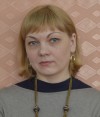 Должность: преподавательРеализуемые основные профессиональные образовательные программы: 44.02.01 Дошкольное образование44.02.02 Преподавание в начальных классахПреподаваемые дисциплины: русский язык с методикой преподавания; детская литература с практикумом по выразительному чтению и риторикеОбразование:  высшее, Омский государственный педагогический университет, по специальности «Филология» с присвоением квалификации «Учитель русского языка и литературы», 2002 г.; профессиональная переподготовка по специальности "Дошкольное образование", 2016Аттестация: высшая квалификационная категорияПовышение квалификации:  КПК "Оказание первой медицинской помощи детям и взрослым - 36 часов, филиал ФГБОУ ВО "ОмГПУ" в г. Таре, февраль 2018 г.КПК "Эксперт демонстрационного экзамена", 2018г. WSRКПК "Использование информационно-коммуникационных технологий (СДО MOODLE) в деятельности преподавателя профессиональных дисциплин", 72 часа, БПОУ "ТИПК", январь-февраль 2020г.КПК "Методическое сопровождение инклюзивного образования в условиях профессиональной образовательной организации", 24 часа, БПОУ ОКПТ, 2020гОбщий стаж работы: 19 летСтаж педагогической работы: 19 летСтаж работы в образовательной организации: 19 летОстровская Татьяна ВладимировнаОстровская Татьяна Владимировна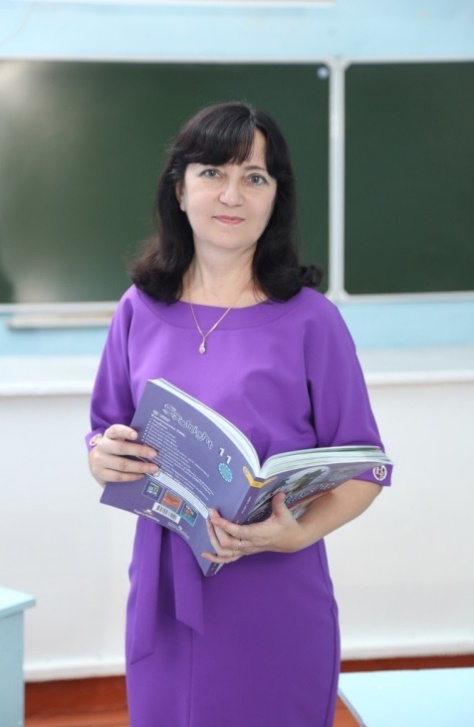 Должность: преподавательРеализуемые основные профессиональные образовательные программы: 44.02.01 Дошкольное образование44.02.02 Преподавание в начальных классах49.02.01 Физическая культура43.02.13 Технология парикмахерского искусства44.02.03 Педагогика дополнительного образованияПреподаваемые дисциплины: иностранный язык (английский)Образование: высшее профессиональное, Кокчетавский педагогический институт им. Валиханова, факультет иностранного языка с присвоением квалификации «Учитель английского языка», 1990 г.Аттестация: первая квалификационная категорияПовышение квалификации: КПК "Оказание первой помощи в образовательных учреждениях", межрегиональный центр профессионального образования "СЭМС", февраль 2020, КПК "Использование информационно-коммуникационных технологий (СДО MOODLE) в деятельности преподавателя общих гуманитарных дисциплин", 72 часа, БПОУ "ТИПК", январь 2020 г.КПК "Методическое сопровождение инклюзивного образования в условиях профессиональной образовательной организации", 24 часа, БПОУ ОКПТ, 2020гОбщий стаж работы: 31 годСтаж педагогической работы: 31 годСтаж работы в образовательной организации: 1 годОстровский Анатолий НиколаевичОстровский Анатолий Николаевич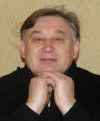 Должность: преподаватель, Почетный работник СПО РФРеализуемые основные профессиональные образовательные программы: 35.02.07 Механизация сельского хозяйстваПреподаваемые дисциплины: техническая механика, основы агрономии, основы зоотехнии, технология механизированных работ в растениеводстве, технология механизированных работ в животноводстве, комплектование машинно-тракторного агрегата для выполнения сельскохозяйственных работ.Образование: высшее профессиональное, Омский ордена Ленина сельскохозяйственный институт им. С.М.Кирова, специальность «Механизация сельского хозяйства» с присвоением квалификации «Инженер-механик», 1985 г.Аттестация: СЗДПовышение квалификации: КПК "Оказание первой медицинской помощи детям и взрослым - 36 часов, филиал ФГБОУ ВО "ОмГПУ" в г. Таре, февраль 2018 г.КПК "Эксперт демонстрационного экзамена", 2019г. WSR; КПК "Использование СДО MOODLE в образовательном процессе", 72 часа, декабрь 2019 КПК "Методическое сопровождение инклюзивного образования в условиях профессиональной образовательной организации", 24 часа, БПОУ ОКПТ, 2020гКПК "Есть контакт! Работа педагога с современными родителями как обязательное требование Профстандарта "Педагог", 16 часов, АНО "Санкт-Петербургский центр ДПО", 2020г.Общий стаж работы: 35 летСтаж педагогической работы: 35 летСтаж работы в образовательной организации: 35 летПантелеев Сергей ВалерьевичПантелеев Сергей Валерьевич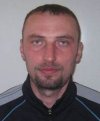 Должность: преподавательРеализуемые основные профессиональные образовательные программы: 35.02.07 Механизация сельского хозяйств23.01.06 Машинист дорожных и строительных машин15.01.05 Сварщик (ручной и частично механизированной сварки (наплавки))35.01.13 Тракторист-машинист сельскохозяйственного производства43.01.09 Повар, кондитер19601 Швея16671 ПлотникиПреподаваемые дисциплины: физическая культураОбразование: среднее профессиональное, ГОУ ОО СПО «Тарский педагогический колледж», специальность «Физическая культура» с присвоением квалификации «Учитель физической культуры с дополнительной подготовкой в области спортивной тренировки», 2005г.Аттестация: СЗДПовышение квалификации: КПК "Оказание первой медицинской помощи детям и взрослым - 36 часов, филиал ФГБОУ ВО "ОмГПУ" в г. Таре, февраль 2018 г.КПК "Использование СДО MOODLE в образовательном процессе", 72 часа, декабрь 2019 КПК "Методическое сопровождение инклюзивного образования в условиях профессиональной образовательной организации", 24 часа, БПОУ ОКПТ, 2020гОбщий стаж работы: 14 летСтаж педагогической работы: 13 летСтаж работы в образовательной организации: 12 лет.Перепелкина Надежда ВладимировнаПерепелкина Надежда Владимировна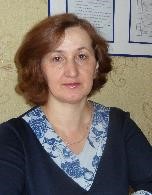 Должность: преподаватель.Реализуемые основные профессиональные образовательные программы: 35.02.07 Механизация сельского хозяйств15.01.05 Сварщик (ручной и частично механизированной сварки (наплавки))35.01.13 Тракторист-машинист сельскохозяйственного производства43.01.09 Повар, кондитер44.02.01 Дошкольное образование44.02.02 Преподавание в начальных классах44.02.03 Педагогика дополнительного образованияПреподаваемые дисциплины: физика, естествознаниеОбразование: высшее профессиональное, Омский ордена «Знак Почета» государственный педагогический институт им А.М.Горького, специальность «Физика, информатика и вычислительная техника» с присвоением квалификации «Учитель физики, информатики и вычислительной техники», 1988 г.Аттестация: первая квалификационная категорияПовышение квалификации: КПК "Оказание первой медицинской помощи детям и взрослым - 36 часов, филиал ФГБОУ ВО "ОмГПУ" в г. Таре, февраль 2018 г.;КПК "Использование информационно-коммуникационных технологий (СДО MOODLE) в деятельности преподавателя математических и естественнонаучных дисциплин", 72 часа, БПОУ "ТИПК", январь 2020 г.КПК "Методическое сопровождение инклюзивного образования в условиях профессиональной образовательной организации", 24 часа, БПОУ ОКПТ, 2020гОбщий стаж работы: 33 годаСтаж педагогической работы: 33 годаСтаж работы в образовательной организации: 1 годПетрова Марина ЮрьевнаПетрова Марина Юрьевна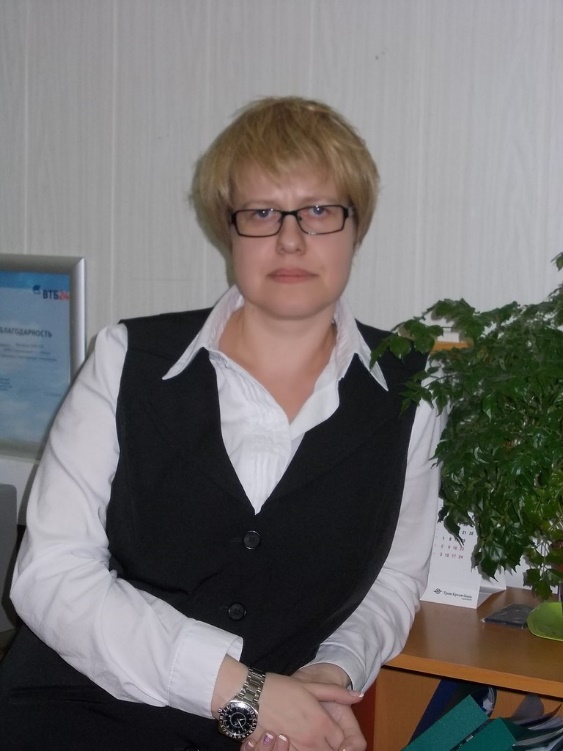 Должность: преподаватель.Реализуемые основные профессиональные образовательные программы: 36.02.01 Ветеринария44.02.01 Дошкольное образование44.02.02 Преподавание в начальных классах49.02.01 Физическая культураПреподаваемые дисциплины: анатомия и физиология животных, латинский язык в ветеринарии, основы зоотехнии, основы микробиологии; возрастная анатомия, физиология и гигиена; медико-биологические и социальные основы здоровья; участие в диагностике и лечении заболеваний сельскохозяйственных; выполнение работ по рабочей профессии "Оператор по искусственному осеменению животных и птицы"Образование: ФГОУ ВПО «Омский государственный аграрный университет», специальность «Ветеринария» с присвоением квалификации «Ветеринарный врач», 2005 Профессиональная переподготовка в ООО "Столичный учебный центр" по программе "Педагог среднего профессионального образования": Реализация ФГОС нового поколения " с присвоением квалификации «преподаватель», 2020Профессиональная переподготовка в ООО "Столичный учебный центр" по программе "Педагог среднего профессионального образования": Реализация ФГОС нового поколения ", 2020Повышение квалификации: КПК "Использование информационно-коммуникационных технологий (СДО MOODLE) в деятельности преподавателя профессиональных дисциплин, 72 часа, БПОУ "ТИПК", январь 2020 г.КПК "Оказание первой помощи в образовательных учреждениях", межрегиональный центр профессионального образования "СЭМС", февраль 2020г.КПК "Методическое сопровождение инклюзивного образования в условиях профессиональной образовательной организации", 24 часа, БПОУ ОКПТ, 2020гКПК "Есть контакт! Работа педагога с современными родителями как обязательное требование Профстандарта "Педагог", 16 часов, АНО "Санкт-Петербургский центр ДПО", 2020г.;Общий стаж работы: 15 лет 7 мес.Стаж педагогической работы: 1 годСтаж работы в образовательной организации: 1 годПимкина Ольга АнатольевнаПимкина Ольга АнатольевнаДолжность:  преподавательРеализуемые основные профессиональные образовательные программы: 43.01.09 Повар, кондитерПреподаваемые дисциплины: основы микробиологии, физиологии питания, санитарии и гигиены; основы товароведения продовольственных товаров; техническое оснащение и организация рабочего места; охрана труда; основы калькуляции и учета; экономические и правовые основы производственной деятельности; приготовление блюд из рыбы; приготовление блюд из мяса и домашней птицы; приготовление и оформление холодных блюд и закусок; приготовление сладких блюд и напитков; приготовление хлебобулочных, мучных и кондитерских изделий; приготовление и подготовка к реализации полуфабрикатов для блюд, кулинарных изделий разного ассортимента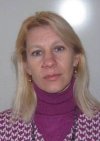 Образование: высшее профессиональное, Тарский филиал Омского государственного педагогического университета, по специальности «Филология» с присвоением квалификации «Учитель русского языка и литературы», 1998 г.Аттестация: первая квалификационная категорияПовышение квалификации: КПК "Оказание первой медицинской помощи детям и взрослым - 36 часов, филиал ФГБОУ ВО "ОмГПУ" в г. Таре, февраль 2018 г.КПК "Эксперт демонстрационного экзамена", 2018 WSR; КПК "Использование СДО MOODLE в образовательном процессе", 72 часа, декабрь 2019 г.КПК "Методическое сопровождение инклюзивного образования в условиях профессиональной образовательной организации", 24 часа, БПОУ ОКПТ, 2020гКПК "Есть контакт! Работа педагога с современными родителями как обязательное требование Профстандарта "Педагог", 16 часов, АНО "Санкт-Петербургский центр ДПО", 2020г.Общий стаж работы: 30 летСтаж педагогической работы: 30 летСтаж работы в образовательной организации: 28 летПолещенко Марина ВалентиновнаПолещенко Марина Валентиновна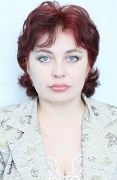 Должность: преподаватель.Реализуемые основные профессиональные образовательные программы: 36.02.01 Ветеринария44.02.01 Дошкольное образованиеПреподаваемые дисциплины: биология, кормление животных; осуществление зоогигиенических, профилактических и ветеринарно-санитарных мероприятий.Образование: высшее, Омский государственный аграрный университет с присвоением квалификации «ветеринарный врач» по специальности «Ветеринария», 2000гПрофессиональная переподготовка в ООО "Столичный учебный центр" по программе "Педагог среднего профессионального образования": Реализация ФГОС нового поколения " с присвоением квалификации «преподаватель», 2020Профессиональная переподготовка в ООО "Столичный учебный центр" по программе "Педагог среднего профессионального образования": Реализация ФГОС нового поколения ", 2020Аттестация: Повышение квалификации: КПК "Использование СДО MOODLE в образовательном процессе", 72 часа, декабрь 2019КПК "Оказание первой помощи в образовательных учреждениях", межрегиональный центр профессионального образования "СЭМС", февраль 2020гКПК "Методическое сопровождение инклюзивного образования в условиях профессиональной образовательной организации", 24 часа, БПОУ ОКПТ, 2020гОбщий стаж работы: 16 летСтаж педагогической работы: 7 летСтаж работы в образовательной организации: 2 годаРатниченко Светлана АнатольевнаРатниченко Светлана АнатольевнаДолжность: преподаватель.Реализуемые основные профессиональные образовательные программы: 44.02.01 Дошкольное образованиеПреподаваемые дисциплины: медико-биологические и социальные основы здоровья, теоретические и методические основы организации игровой деятельности детей раннего и дошкольного возраста, теоретические основы организации обучения в разных возрастных группах Образование: высшее, Ишимский государственный педагогический институт им.П.П. Ершова, с присвоением квалификации «преподаватель дошкольной педагогики и психологии, методист по дошкольному воспитанию по специальности "Педагогика и психология (дошкольная)", 1995 Аттестация: Повышение квалификации: КПК "Есть контакт! Работа педагога с современными родителями как обязательное требование Профстандарта "Педагог", 16 часов, АНО "Санкт-Петербургский центр ДПО", 2020г.;Общий стаж работы: 31 годСтаж педагогической работы: 31 годСтаж работы в образовательной организации: с 21.09.2020гСаликов Руслан СалиховичСаликов Руслан Салихович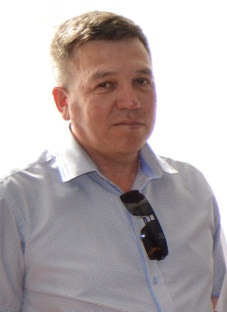 Должность: преподавательРеализуемые основные профессиональные образовательные программы: 44.02.01 Дошкольное образование44.02.02 Преподавание в начальных классах49.02.01 Физическая культураПреподаваемые дисциплины: физическая культура; подвижные игры с методикой преподавания; спортивные игры с методикой преподавания; теоретические и методические основы физического воспитания и развития детей раннего и дошкольного возраста; практикум по совершенствованию двигательных умений и навыков Образование —  высшее, Сибирский государственный университет физической культуры и спорта, по специальности «Физическая культура и спорт» с присвоением квалификации «Специалист по физической культуре и спорту», 2008 г.;профессиональная переподготовка по специальности "Дошкольное образование", 2016Аттестация: первая квалификационная категорияПовышение квалификации:  КПК "Оказание первой медицинской помощи детям и взрослым - 36 часов, филиал ФГБОУ ВО "ОмГПУ" в г. Таре, февраль 2018 г.КПК "Использование информационно-коммуникационных технологий (СДО MOODLE) в деятельности преподавателя профессиональных дисциплин, 72 часа, БПОУ "ТИПК", январь - февраль 2020 г.КПК "Методическое сопровождение инклюзивного образования в условиях профессиональной образовательной организации", 24 часа, БПОУ ОКПТ, 2020гОбщий стаж работы: 24 годаСтаж педагогической работы: 24 годаСтаж работы в образовательной организации: 14 летСафаралеева Роза ГалиахметовнаСафаралеева Роза Галиахметовна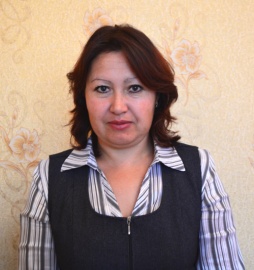 Должность: преподавательРеализуемые основные профессиональные образовательные программы: 35.02.07 Механизация сельского хозяйств35.01.13 Тракторист-машинист сельскохозяйственного производства38.02.04 Коммерция (по отраслям)36.02.01 Ветеринария43.02.13 Технология парикмахерского искусства19601 Швея16671 ПлотникиПреподаваемые дисциплины: русский язык, литература, письмо и развитие речиОбразование: высшее, Омский государственный педагогический университет, по специальности «Филология» с присвоением квалификации «Учитель русского языка и литературы»,  2005 г.Аттестация: Повышение квалификации: КПК "Оказание первой медицинской помощи детям и взрослым - 36 часов, филиал ФГБОУ ВО "ОмГПУ" в г. Таре, февраль 2018 г.КПК "Цифровизация образования: технологии, качество, вовлеченность" ("Зимняя школа преподавателя 2019 г.)", 25 часов, январь-февраль 2019 г.; КПК "Использование СДО MOODLE в образовательном процессе", 72 часа, декабрь 2019 КПК "Методическое сопровождение инклюзивного образования в условиях профессиональной образовательной организации", 24 часа, БПОУ ОКПТ, 2020г   КПК "Формирование и развитие педагогической ИКТ - компетентности в соответствии с     требованиями ФГОС и профессионального стандарта", 66 часов, ООО "Центр инновационного образования и воспитания", 2020 г   КПК "Есть контакт! Работа педагога с современными родителями как обязательное требование Профстандарта "Педагог", 16 часов, АНО "Санкт-Петербургский центр ДПО", 2020г.Общий стаж работы:  18 лет 11 мес.Стаж педагогической работы: 18 лет 11 мес.Стаж работы в образовательной организации: 3 годаСвинтуковская Галина ВладимировнаСвинтуковская Галина ВладимировнаДолжность: преподавательРеализуемые основные профессиональные образовательные программы: 44.02.02 Преподавание в начальных классах49.02.01 Физическая культура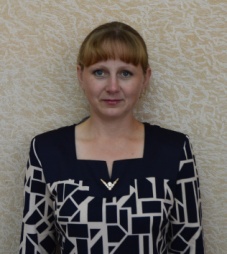 Преподаваемые дисциплины: физическая культура; физиология с основами биохимии; новые виды физкультурно-спортивных занятий с методикой преподавания; методика обучения предмету «Физическая культура»; теоретические и прикладные аспекты методической работы учителя физической культуры; основы логопедии с практикумом по звукопроизношениюОбразование: высшее, Сибирский государственный университет физической культуры, 2009. ГОУ СПО ОО «Тарский педагогический колледж», 2005 г.Профессиональная переподготовка по программе "Логопедия", ОмГПУ, 2016Аттестация: первая квалификационная категорияПовышение квалификации: КПК "Оказание первой медицинской помощи детям и взрослым - 36 часов, филиал ФГБОУ ВО "ОмГПУ" в г. Таре, февраль 2018 г.КПК "Эксперт демонстрационного экзамена", 2018г. WSRКПК "Использование информационно-коммуникационных технологий (СДО MOODLE) в деятельности преподавателя профессиональных дисциплин, 72 часа, БПОУ "ТИПК", январь - февраль 2020 г.КПК "Методическое сопровождение инклюзивного образования в условиях профессиональной образовательной организации", 24 часа, БПОУ ОКПТ, 2020гКПК "Эксперт демонстрационного экзамена", декабрь 2020г. WSR;Общий стаж работы: 15 лет 8 мес.Стаж педагогической работы: 15 лет 8 мес.Стаж работы в образовательной организации: 3 года 5 месСкатов Валерий АнатольевичСкатов Валерий Анатольевич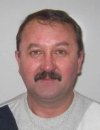 Должность: преподавательРеализуемые основные профессиональные образовательные программы: 23.01.06 Машинист дорожных и строительных машин35.01.13 Тракторист-машинист сельскохозяйственного производстваПреподаваемые дисциплины: материаловедение; основы материаловедения и технология общеслесарных работ; техническая механика с основами технических измерений; электротехника; основы агрономии; эксплуатация и техническое обслуживание сельскохозяйственных машин и оборудования; выполнение слесарных работ по ремонту и техническому обслуживанию сельскохозяйственных машин и оборудования; транспортировка грузов; слесарное дело; основы технической механики и гидравлики; осуществление технического обслуживания и ремонта дорожных и строительных машин; обеспечение производства дорожно-строительных работ.Образование: высшее, ФГБОУ ВПО «ОмГАУ им. П.А. Столыпина», специальность «Механизация сельского хозяйства с присвоением квалификации «»Инженер-механик», 2013 г.Аттестация: СЗДПовышение квалификации: КПК "Оказание первой медицинской помощи детям и взрослым - 36 часов, филиал ФГБОУ ВО "ОмГПУ" в г. Таре, февраль 2018 г.КПК "Использование информационно-коммуникационных технологий (СДО MOODLE) в деятельности преподавателя профессиональных дисциплин, 72 часа, БПОУ "ТИПК", январь 2020 г.КПК "Методическое сопровождение инклюзивного образования в условиях профессиональной образовательной организации", 24 часа, БПОУ ОКПТ, 2020гОбщий стаж работы: 35 летСтаж педагогической работы: 34 годаСтаж работы по специальности: 32 годаСкатова Наталья АлександровнаСкатова Наталья Александровна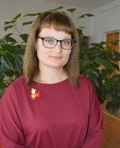 Должность: преподавательРеализуемые основные профессиональные образовательные программы: 44.02.02 Преподавание в начальных классах49.02.01 Физическая культура44.02.03 Педагогика дополнительного образованияПреподаваемые дисциплины: математикаОбразование: высшее, Омский государственный педагогический университет, по специальности «Математика» с присвоением квалификации «Учитель математики», 2007 Аттестация: первая квалификационная категорияПовышение квалификации: КПК "Оказание первой медицинской помощи детям и взрослым - 36 часов, филиал ФГБОУ ВО "ОмГПУ" в г. Таре, февраль 2018 г.КПК "Использование информационно-коммуникационных технологий (СДО MOODLE) в деятельности преподавателя математических и естественнонаучных дисциплин, 72 часа, БПОУ "ТИПК", январь 2020 г.Общий стаж работы: 15 летСтаж педагогической работы: 13 летСтаж работы в образовательной организации: 15 летСкороженко Ольга АлексеевнаСкороженко Ольга Алексеевна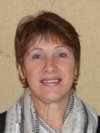 Должность: преподавательРеализуемые основные профессиональные образовательные программы: 35.02.07 Механизация сельского хозяйств35.01.13 Тракторист-машинист сельскохозяйственного производства36.02.01 Ветеринария38.02.01 Экономика и бухгалтерский учет (по отраслям)15.01.05 Сварщик (ручной и частично механизированной сварки (наплавки))Преподаваемые дисциплины: инженерная графика, стандартизация при оформлении текстовых документов, охрана труда, экологические основы природопользования, основы технического черчения.Образование: высшее профессиональное, Омский ордена Ленина сельскохозяйственный институт им С.С.Кирова, специальность «Гидромелиорация» с присвоением квалификации «Инженер-гидротехник», 1982 г.; Московская сельскохозяйственная академия им.Тимирязева по специальности «Агрономия», преподаватель агрономических дисциплинАттестация: первая квалификационная категорияПовышение квалификации: КПК "Оказание первой медицинской помощи детям и взрослым - 36 часов, филиал ФГБОУ ВО "ОмГПУ" в г. Таре, февраль 2018 г.КПК "Использование СДО MOODLE в образовательном процессе", 72 часа, декабрь 2019 КПК "Методическое сопровождение инклюзивного образования в условиях профессиональной образовательной организации", 24 часа, БПОУ ОКПТ, 2020гОбщий стаж работы: 38 летСтаж педагогической работы: 38 летСтаж работы в образовательной организации: 38 летСмертин Иван ВладимировичСмертин Иван Владимирович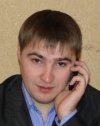 Должность: преподавательРеализуемые основные профессиональные образовательные программы: 36.02.01 Ветеринария35.02.07 Механизация сельского хозяйства38.02.01 Экономика и бухгалтерский учет (по отраслям)38.02.04 Коммерция (по отраслям)43.01.09 Повар, кондитер15.01.05 Сварщик (ручной и частично механизированной сварки (наплавки))35.01.13 Тракторист-машинист сельскохозяйственного производства19601 Швея16671 ПлотникиПреподаваемые дисциплины: статистика, бухгалтерский учет в бюджетных организациях; основы ведения бухгалтерского и налогового учета в программе 1С бухгалтерия; практические основы бухгалтерского учета источников формирования имущества организации; бухгалтерская технология проведения и оформления инвентаризации; Подготовка по должности служащего 23369 Кассир.Образование: высшее профессиональное, ФГОУ ВПО «ОмГАУ» специальность «Бухгалтерский учет, анализ и аудит» с присвоением квалификации «Экономист», 2010 г.; ФГБОУ ВО Омский государственный педагогический университет, 2015 - присвоена квалификация магистр по направлению подготовки 44.04.01 Педагогическое образование, 2015 г.Аттестация: СЗДПовышение квалификации: КПК "Оказание первой медицинской помощи детям и взрослым - 36 часов, филиал ФГБОУ ВО "ОмГПУ" в г. Таре, февраль 2018 г.КПК "Цифровизация образования: технологии, качество, вовлеченность" ("Зимняя школа преподавателя 2019 г.)", 25 часов, январь-февраль 2019 г.КПК "Эксперт демонстрационного экзамена", февраль 2020г. WSR;   КПК "Методическое сопровождение инклюзивного образования в условиях профессиональной образовательной организации", 24 часа, БПОУ ОКПТ, 2020г                   Общий стаж работы: 10 летСтаж педагогической работы: 8 летСтаж работы в образовательной организации: 8 летСмирнова Юлия АлександровнаСмирнова Юлия Александровна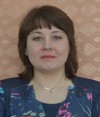 Должность: преподавательРеализуемые основные профессиональные образовательные программы: 44.02.01 Дошкольное образование44.02.02 Преподавание в начальных классахПреподаваемые дисциплины: теория и методика развития речи у детей; теоретические и методические основы взаимодействия воспитателя с родителями и сотрудниками дошкольной образовательной организации; психолого-педагогические основы организации общения детей дошкольного возраста; инклюзивное образование с практикумом по коррекционной работеОбразование —  высшее, Омский государственный педагогический университет, по специальности «Филология» с присвоением квалификации «Учитель русского языка и литературы», 2001 г.;профессиональная переподготовка по специальности "Дошкольное образование", 2016Аттестация: первая квалификационная категорияПовышение квалификации: КПК "Оказание первой медицинской помощи детям и взрослым - 36 часов, филиал ФГБОУ ВО "ОмГПУ" в г. Таре, февраль 2018 г.КПК "Эксперт демонстрационного экзамена", 2018г. WSRКПК "Использование информационно-коммуникационных технологий (СДО MOODLE) в деятельности преподавателя профессиональных дисциплин, 72 часа, БПОУ "ТИПК", январь 2020 г.КПК "Методическое сопровождение инклюзивного образования в условиях профессиональной образовательной организации", 24 часа, БПОУ ОКПТ, 2020гКПК "Эксперт демонстрационного экзамена", декабрь 2020г. WSR;Общий стаж работы: 19 летСтаж педагогической работы: 18 летСтаж работы в образовательной организации: 18 летСтольникова Валентина ПетровнаСтольникова Валентина Петровна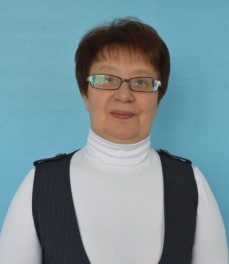 Должность: преподавательРеализуемые основные профессиональные образовательные программы: 44.02.01 Дошкольное образование44.02.02 Преподавание в начальных классах49.02.01 Физическая культураПреподаваемые дисциплины: обществознание; методика преподавания обществознания; правовое обеспечение профессиональной деятельностиОбразование —  высшее, Омский государственный педагогический институт, по специальности «История и обществоведение» с присвоением квалификации «Учитель истории и обществоведения и звание учителя средней школы», 1978 г.Аттестация: СЗДПовышение квалификации: КПК "Оказание первой медицинской помощи детям и взрослым - 36 часов, филиал ФГБОУ ВО "ОмГПУ" в г. Таре, февраль 2018 г.КПК "Использование информационно-коммуникационных технологий (СДО MOODLE) в деятельности преподавателя общих гуманитарных дисциплин, 72 часа, БПОУ "ТИПК", январь-февраль 2020 г.КПК "Методическое сопровождение инклюзивного образования в условиях профессиональной образовательной организации", 24 часа, БПОУ ОКПТ, 2020гОбщий стаж работы: 45 лет 7 мес.Стаж педагогической работы: 45 лет 7 мес.Стаж работы в образовательной организации: 45 лет 7 мес.Старовойтова Елена ЮрьевнаСтаровойтова Елена Юрьевна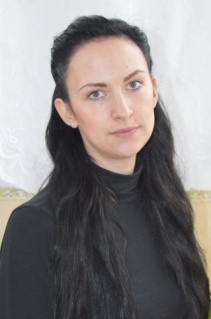 Должность: преподавательРеализуемые основные профессиональные образовательные программы: 44.02.01 Дошкольное образование44.02.02 Преподавание в начальных классах44.02.03 Педагогика дополнительного образования49.02.01 Физическая культураПреподаваемые дисциплины: информатика; информатика и информационно-коммуникационные технологии в профессиональной деятельности; методика преподавания информатики; практикум по развитию информационной культурыОбразование: высшее, ГОУ ВПО "Омский государственный педагогический университет", бакалавр физико-математического образования по направлению "Физико-математическое образование", 2010; ФГБОУ ВПО "Омский государственный педагогический университет",  магистр по направлению подготовки «Педагогическое образование», 2014.Аттестация: СЗДПовышение квалификации: КПК "Оказание первой помощи в образовательных учреждениях", межрегиональный центр профессионального образования "СЭМС", февраль 2020г; КПК "Использование информационно-коммуникационных технологий (СДО MOODLE) в деятельности преподавателя математических и естественнонаучных дисциплин, 72 часа, БПОУ "ТИПК", январь-февраль 2020г.КПК "Методическое сопровождение инклюзивного образования в условиях профессиональной образовательной организации", 24 часа, БПОУ ОКПТ, 2020гКПК "Общероссийский профсоюз образования участник онлайн сессии ВПШ - 2020", КПК "Основы обеспечения информационной безопасности детей ", 22 часа, ООО "Центр инновационного образования и воспитания", 2020 г;  Общий стаж работы: 4 года Стаж педагогической работы: 2 годаСтаж работы в образовательной организации: 2 годаТуранская Вера ЮрьевнаТуранская Вера Юрьевна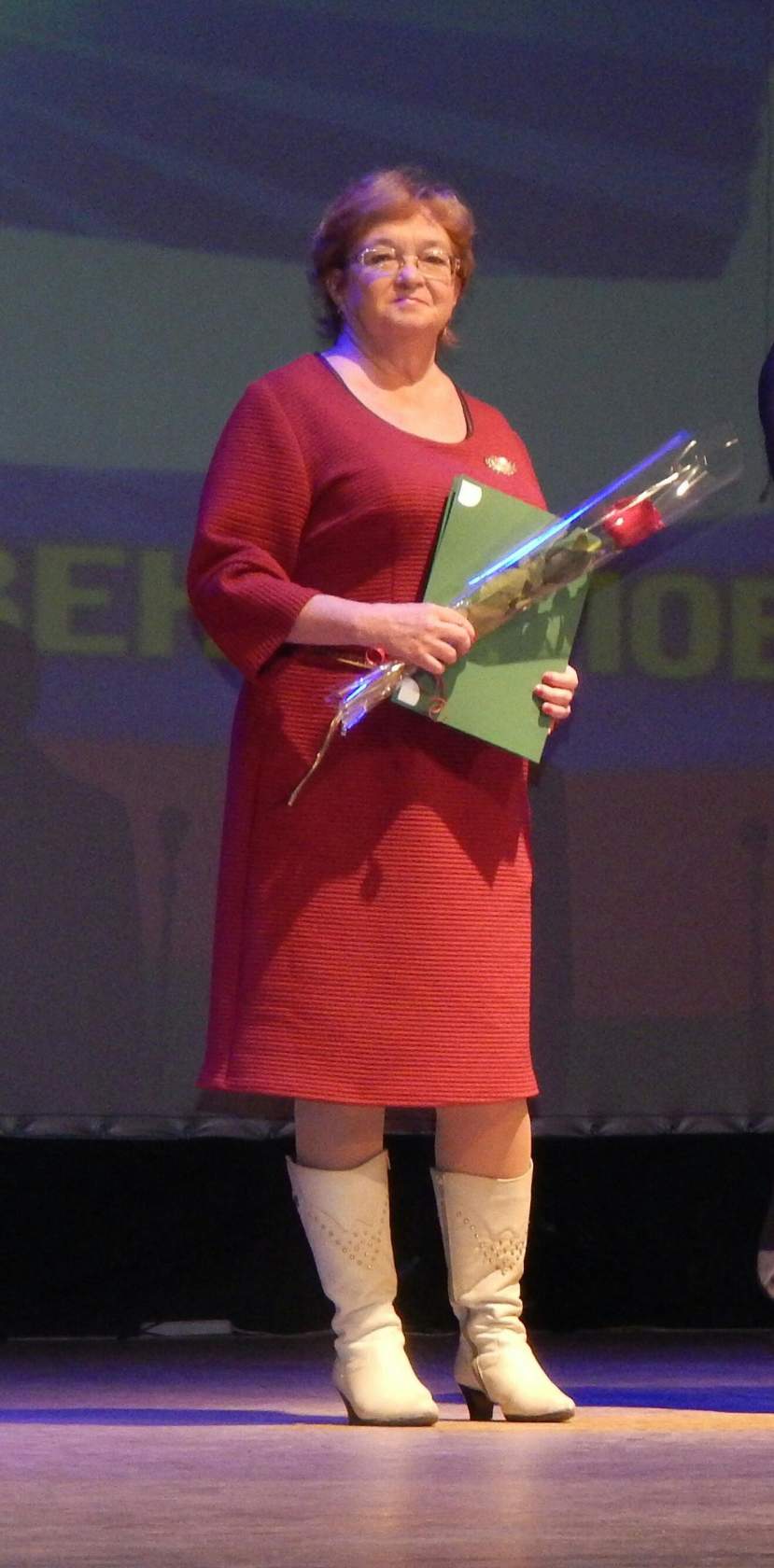 Должность: преподавательРеализуемые основные профессиональные образовательные программы: 36.02.01 ВетеринарияПреподаваемые дисциплины:  кормление животных, метрология, стандартизация и подтверждение качества, организация животноводства и ветеринарного обслуживания в фермерском хозяйстве, оператор по искусственному осеменению животных и птицы, основные методы и формы санитарно-просветительской деятельностиОбразование —  высшее, Омский государственный ветеринарный институт, по специальности «Ветеринария» с присвоением квалификации «Ветеринарный врач», 1987 г.Аттестация: Повышение квалификации: КПК "Внутренний лабораторный контроль в испытательных / изхмерительных лабораториях. Показатели качества методик. Новое в законодательном и нормативном обеспечении.", 40 чсов, ФГБУ "ЦЛАТИ по СФО" - г. Омск, 2019г.; КПК "Обучение по оказанию первой помощи пострадавшим", 16 часов, АНО ДПО "Платформа", 2020г.Стаж педагогической работы: 32 года Стаж работы в образовательной организации: с 22.09.2020гУкстина Светлана ИльиничнаУкстина Светлана Ильинична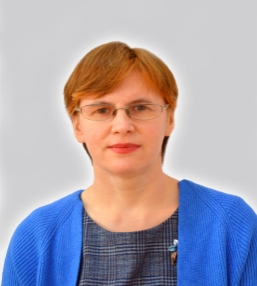 Должность: преподавательРеализуемые основные профессиональные образовательные программы: 44.02.01 Дошкольное образование44.02.02 Преподавание в начальных классах44.02.03 Педагогика дополнительного образования49.02.01 Физическая культураПреподаваемые дисциплины: русский язык, литература, русский язык и культура речи; основы организации внеурочной работы; методика организации летнего отдыха детейОбразование: высшее, ФГОУ ВПО «ОмГПУ», квалификация «Учитель русского языка и литературы», 1999 г.профессиональная переподготовка по специальности "Дошкольное образование", 2016Аттестация: первая квалификационная категорияПовышение квалификации: КПК "Оказание первой медицинской помощи детям и взрослым - 36 часов, филиал ФГБОУ ВО "ОмГПУ" в г. Таре, февраль 2018 г.КПК "Эксперт демонстрационного экзамена", 2018г. WSRКПК "Использование информационно-коммуникационных технологий (СДО MOODLE) в деятельности преподавателя профессиональных дисциплин, 72 часа, БПОУ "ТИПК", январь - февраль 2020 г.КПК "Методическое сопровождение инклюзивного образования в условиях профессиональной образовательной организации", 24 часа, БПОУ ОКПТ, 2020гОбщий стаж работы: 19 летСтаж педагогической работы: 11 летСтаж работы в образовательной организации: 11 летФролова Наталья НиколаевнаФролова Наталья НиколаевнаДолжность: преподавательРеализуемые основные профессиональные образовательные программы: 36.02.01 Ветеринария35.02.07 Механизация сельского хозяйства38.02.04 Коммерция (по отраслям)15.01.05 Сварщик (ручной и частично механизированной сварки (наплавки))35.01.13 Тракторист-машинист сельскохозяйственного производства43.02.13 Технология парикмахерского искусства44.02.01 Дошкольное образование44.02.02 Преподавание в начальных классах44.02.03 Педагогика дополнительного образования19601 Швея16671 ПлотникиПреподаваемые дисциплины: основы математики, математика, основы информатики, информатика, астрономияОбразование: ГОУ ВПО «ОмГПУ» с присвоением квалификации «учитель математики», 2001 г.; профессиональная переподготовка "Информатика: теория и методика преподавания в образовательной организации", 2018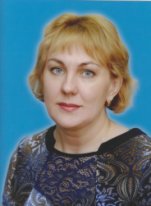 Аттестация: первая квалификационная категорияПовышение квалификации: КПК "Оказание первой медицинской помощи детям и взрослым - 36 часов, филиал ФГБОУ ВО "ОмГПУ" в г. Таре, февраль 2018 г.КПК "Специфика преподавания астрономии в средней школе", сентябрь 2018 г.КПК "Использование информационно-коммуникационных технологий (СДО MOODLE) в деятельности преподавателя математических и естественнонаучных дисциплин", 72 часа, БПОУ "ТИПК", январь 2020 г.  КПК "Методическое сопровождение инклюзивного образования в условиях профессиональной образовательной организации", 24 часа, БПОУ ОКПТ, 2020гКПК "Основы обеспечения информационной безопасности детей ", 22 часа, ООО "Центр инновационного образования и воспитания", 2020 г;  Общий стаж работы: 19 летСтаж педагогической работы:  19 летСтаж работы в образовательной организации:  4 годаФрицковский Валерий ВасильевичФрицковский Валерий Васильевич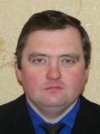 Должность: преподавательРеализуемые основные профессиональные образовательные программы: 35.02.07 Механизация сельского хозяйстваПреподаваемые дисциплины: техническое обслуживание и диагностирование неисправностей сельскохозяйственных машин и механизмов, ремонт отдельных деталей и узлов; выполнение работ по рабочей профессии «Тракторист-машинист сельскохозяйственного производства»Образование: высшее, ФГОУ ВПО «ОмГАУ», специальность «Механизация сельского хозяйства» с присвоением квалификации «Инженер», 2007 г.; Профессиональная переподготовка по программе "Преподаватель среднего профессионального образования" ФГБОУ ВО "ОмГПУ", 2017Аттестация: первая квалификационная категорияПовышение квалификации: КПК "Оказание первой медицинской помощи детям и взрослым - 36 часов, филиал ФГБОУ ВО "ОмГПУ" в г. Таре, февраль 2018 г.КПК "Использование СДО MOODLE в образовательном процессе", 72 часа, апрель 2019 КПК "Использование информационно-коммуникационных технологий (СДО MOODLE) в деятельности преподавателя профессиональных дисциплин", 72 часа, БПОУ "ТИПК", декабрь 2019 г.КПК "Методическое сопровождение инклюзивного образования в условиях профессиональной образовательной организации", 24 часа, БПОУ ОКПТ, 2020гОбщий стаж работы: 20 летСтаж педагогической работы: 15 летСтаж работы в образовательной организации: 15 летФрицковская Татьяна ВасильевнаФрицковская Татьяна Васильевна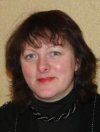 Должность: преподавательРеализуемые основные профессиональные образовательные программы: 35.02.07 Механизация сельского хозяйства Преподаваемые дисциплины: управление структурным подразделением организации (предприятия); основы экономики, менеджмента и маркетинга; математикаОбразование: высшее, ГОУ ВПО «ОмГПУ», специальность «Математика» с присвоением квалификации «Учитель математики», 1998 г.ФГОУ ВПО ОмГПУ с присвоением квалификации «Менеджер организации», 2006Аттестация: первая квалификационная категорияПовышение квалификации: КПК "Оказание первой медицинской помощи детям и взрослым - 36 часов, филиал ФГБОУ ВО "ОмГПУ" в г. Таре, февраль 2018 г.КПК "Использование СДО MOODLE в образовательном процессе", 72 часа, декабрь 2019 г.КПК "Эксперт демонстрационного экзамена", февраль 2020г. WSR;КПК "Методическое сопровождение инклюзивного образования в условиях профессиональной образовательной организации", 24 часа, БПОУ ОКПТ, 2020гКПК "Есть контакт! Работа педагога с современными родителями как обязательное требование Профстандарта "Педагог", 16 часов, АНО "Санкт-Петербургский центр ДПО", 2020г.КПК "Технологии "Фабрик будующего"", 108 часов, ФГАОУ ВО "Санкт-Петербургский политический университет Петра Великого" 2020 г.;Общий стаж работы: 27 летСтаж педагогической работы: 25 летСтаж работы в образовательной организации: 3 года.Чистякова Анна ИвановнаЧистякова Анна Ивановна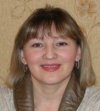 Должность: преподавательРеализуемые основные профессиональные образовательные программы: 36.02.01 Ветеринария35.02.07 Механизация сельского хозяйства38.02.01 Экономика и бухгалтерский учет (по отраслям)38.02.04 Коммерция (по отраслям)43.01.09 Повар, кондитерПреподаваемые дисциплины: история, исторические деятели, краеведение, техника трудоустройства и имидж делового человека, адаптация на рынке труда, менеджмент, документационное обеспечение управления, экология Образование: высшее, ГОУ ВПО «ОмГПУ», специальность «История» с присвоением квалификации «Учитель истории», 2005 г.Аттестация: СЗДПовышение квалификации: КПК "Оказание первой медицинской помощи детям и взрослым - 36 часов, филиал ФГБОУ ВО "ОмГПУ" в г. Таре, февраль 2018 г.КПК "Цифровизация образования: технологии, качество, вовлеченность" ("Зимняя школа преподавателя 2019 г.)", 25 часов, январь-февраль 2019 г.; КПК "Использование СДО MOODLE в образовательном процессе", 72 часа, декабрь 2019 г.КПК "Использование современных технологий и методов обучения по экологии и краеведению" - 72 часа, Московский институт профессиональной переподготовки и повышения квалификации педагогов, сентябрь 2019 г.  КПК "Методическое сопровождение инклюзивного образования в условиях профессиональной образовательной организации", 24 часа, БПОУ ОКПТ, 2020гКПК "Есть контакт! Работа педагога с современными родителями как обязательное требование Профстандарта "Педагог", 16 часов, АНО "Санкт-Петербургский центр ДПО", 2020г.Общий стаж работы: 26 летСтаж педагогической работы: 25 летСтаж работы в образовательной организации: 25 летШаталова Вера МихайловнаШаталова Вера Михайловна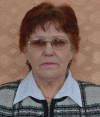 Должность: преподавательРеализуемые основные профессиональные образовательные программы: 44.02.01 Дошкольное образование44.02.02 Преподавание в начальных классах44.02.03 Педагогика дополнительного образованияПреподаваемые дисциплины: русский язык, литература Образование:  высшее, Омский государственный педагогический институт, по специальности «Русский язык и литература» с присвоением квалификации «Учитель русского языка и литературы», 1971 г.Аттестация: СЗДПовышение квалификации: КПК "Оказание первой медицинской помощи детям и взрослым - 36 часов, филиал ФГБОУ ВО "ОмГПУ" в г. Таре, февраль 2018 г.КПК "Использование информационно-коммуникационных технологий (СДО MOODLE) в деятельности преподавателя общих гуманитарных дисциплин", 72 часа, БПОУ "ТИПК", январь-февраль 2020 г.  КПК "Методическое сопровождение инклюзивного образования в условиях профессиональной образовательной организации", 24 часа, БПОУ ОКПТ, 2020гОбщий стаж работы: 49 летСтаж педагогической работы: 49 летСтаж работы в образовательной организации:  43 годаЯнко Снежана ВладимировнаЯнко Снежана Владимировна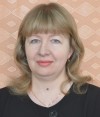 Должность: преподавательРеализуемые основные профессиональные образовательные программы: 44.02.01 Дошкольное образование44.02.02 Преподавание в начальных классах49.02.01 Физическая культураПреподаваемые дисциплины: психология; теоретические и прикладные аспекты методической работы учителя начальных классов; основы учебно-исследовательской деятельностиОбразование —  высшее, Омский государственный педагогический институт, по специальности «Педагогика и методика начального обучения» с присвоением квалификации «Учитель начальных классов и звание учителя средней школы», 1996 г.ОмГПУ, профессиональная переподготовка по программе «Психология», 1997 г.Факультет повышения квалификации и профессиональной переподготовки работников образования ФГБОУ ВПО «ОмГПУ» профессиональная переподготовка  по программе Менеджмент организации, 2014 г.профессиональная переподготовка по специальности "Дошкольное образование", 2016Аттестация: высшая квалификационная категорияПовышение квалификации: КПК "Оказание первой медицинской помощи детям и взрослым - 36 часов, филиал ФГБОУ ВО "ОмГПУ" в г. Таре, февраль 2018 г.КПК "Использование информационно-коммуникационных технологий (СДО MOODLE) в деятельности преподавателя профессиональных дисциплин", 72 часа, БПОУ "ТИПК", январь  2020 г.  КПК "Методическое сопровождение инклюзивного образования в условиях профессиональной образовательной организации", 24 часа, БПОУ ОКПТ, 2020гОбщий стаж работы: 22 года 7 мес.Стаж педагогической работы: 22 годаСтаж работы в образовательной организации: 22 года  2 мес.Азаров Евгений ВасильевичАзаров Евгений Васильевич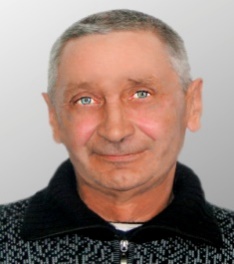 Должность: мастер производственного обученияРеализуемые основные профессиональные образовательные программы: 35.02.07 Механизация сельского хозяйстваОбразование: среднее профессиональное, БПОУ «ТИПК» с присвоением квалификации «Техник-механик», 2016г. Профессиональная переподготовка в ООО «Столичный учебный центр» по программе «Педагог среднего профессионального образования: Реализация ФГОС нового поколения», 2020Аттестация:  -Повышение квалификации: КПК "Оказание первой помощи в образовательных учреждениях", межрегиональный центр профессионального образования "СЭМС", февраль 2020г.КПК "Методическое сопровождение инклюзивного образования в условиях профессиональной образовательной организации", 24 часа, БПОУ ОКПТ, 2020гКПК "Хранение и использование пестицидов и агрохимикатов", 72 часа, ООО "Высшая школа технологий и управления", 2020г.Общий стаж работы: 41 год Стаж педагогической работы:   6 лет Бражников Вячеслав ВалерьевичБражников Вячеслав Валерьевич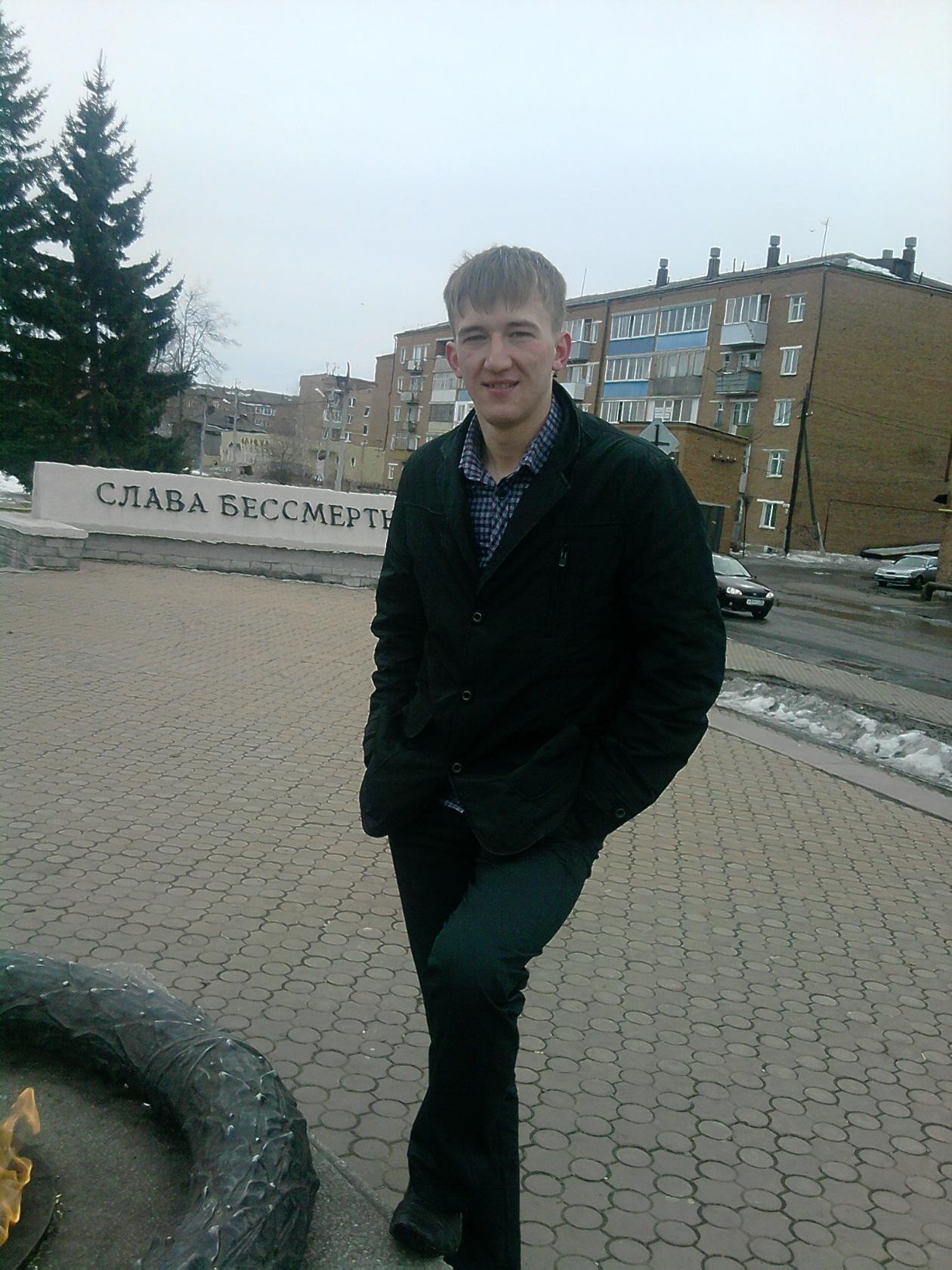 Должность: мастер производственного обученияРеализуемые основные профессиональные образовательные программы: 15.01.05 Сварщик (ручной и частично механизированной сварки (наплавки))35.02.07 Механизация сельского хозяйстваПреподаваемые дисциплины: основы электротехники; основы материаловедения; допуски и технические измерения; подготовительно-сварочные работы и контроль качества сварных швов после сварки; газовая сварка (наплавка); ручная дуговая сварка (наплавка, резка) плавящимся покрытым электродом.Образование: высшее профессиональное, ФГБОУ ВПО «Омский государственный аграрный университет им. П.А. Столыпина», специальность «Механизация сельского хозяйства» с присвоением квалификация «Инженер», 2013 г.; Профессиональная переподготовка по программе "Преподаватель среднего профессионального образования" ФГБОУ ВО "ОмГПУ", 2018Аттестация:  СЗДПовышение квалификации: КПК "Оказание первой медицинской помощи детям и взрослым - 36 часов, филиал ФГБОУ ВО "ОмГПУ" в г. Таре, февраль 2018 г.КПК "Использование информационно-коммуникационных технологий (СДО MOODLE) в деятельности преподавателя профессиональных дисциплин", 72 часа, БПОУ "ТИПК", январь 2020г.КПК "Методическое сопровождение инклюзивного образования в условиях профессиональной образовательной организации", 24 часа, БПОУ ОКПТ, 2020гОбщий стаж работы: 6 лет 7 мес.Стаж педагогической работы:  6 летСтаж работы в образовательной организации: 6 лет 6 мес.Белус Владимир ГеннадьевичБелус Владимир Геннадьевич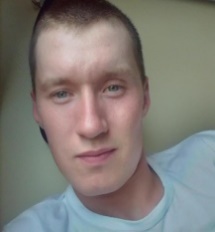 Должность: мастер производственного обученияРеализуемые основные профессиональные образовательные программы: 23.01.06 Машинист дорожных и строительных машинОбразование: среднее профессиональное, БПОУ «ТИПК» с присвоением квалификации «Техник-механик», 2019г. Аттестация:  Повышение квалификации: КПК "Обучение по оказанию первой помощи пострадавшим", 16 часов, АНО ДПО "Платформа", 2020г.Общий стаж работы:  Стаж педагогической работы:  Стаж работы в образовательной организации: с 01.09.2020г Воробьев Евгений Дмитриевич Воробьев Евгений Дмитриевич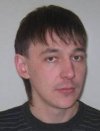 Должность: мастер производственного обученияРеализуемые основные профессиональные образовательные программы: 16671 ПлотникиПреподаваемые дисциплины: основы дизайна, электротехника, материаловедение, технология плотничных работ, основы черченияОбразование: высшее, ФГБОУ ВПО «Ишимский государственный педагогический институт им. П.П.Ершова», специальность «Профессиональное обучение (производство товаров широкого потребления)» с присвоением квалификации «Педагог профессионального обучения», 2012 г.; НОУ ВПО "Омская гуманитарная академия", специальность «Специальная педагогика в специальном коррекционном образовании», 2013 г.Аттестация: первая квалификационная категорияПовышение квалификации:  КПК "Оказание первой медицинской помощи детям и взрослым - 36 часов, филиал ФГБОУ ВО "ОмГПУ" в г. Таре, февраль 2018 г."Омский центр профсоюзного образования" - Обучение и контроль знаний требований по охране труда групп смешанного состава, 40 часов, февраль 2019 г.КПК "Использование информационно-коммуникационных технологий (СДО MOODLE) в деятельности преподавателя профессиональных дисциплин", 72 часа, БПОУ "ТИПК", январь 2020г.КПК "Методическое сопровождение инклюзивного образования в условиях профессиональной образовательной организации", 24 часа, БПОУ ОКПТ, 2020гОбщий стаж работы: 11 летСтаж педагогической работы: 8 летСтаж работы в образовательной организации: 8 летИшуткин Владимир ВладимировичИшуткин Владимир Владимирович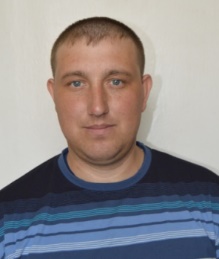 Должность: мастер производственного обученияРеализуемые основные профессиональные образовательные программы: 35.01.13 Тракторист-машинист сельскохозяйственного производства35.02.07 Механизация сельского хозяйстваОбразование: высшее профессиональное, государственное образовательное учреждение высшего профессионального образования «Ишимский государственный педагогический институт им. П.П.Ершова» с присвоением квалификации Учитель технологии и предпринимательства по специальности «Технология и предпринимательство», 2008 г.Государственное образовательное учреждение высшего профессионального образования «Омский государственный педагогический университет» с присвоением квалификации Социальный педагог по специальности «Социальная педагогика», 2009 г.Аттестация: первая квалификационная категорияПовышение квалификации:  КПК "Оказание первой медицинской помощи детям и взрослым - 36 часов, филиал ФГБОУ ВО "ОмГПУ" в г. Таре, февраль 2018 г."Омский центр профсоюзного образования" - Обучение и контроль знаний требований по охране труда групп смешанного состава, 40 часов, февраль 2019 г.КПК "Использование информационно-коммуникационных технологий (СДО MOODLE) в деятельности преподавателя профессиональных дисциплин", 72 часа, БПОУ "ТИПК", январь 2020 г.КПК "Методическое сопровождение инклюзивного образования в условиях профессиональной образовательной организации", 24 часа, БПОУ ОКПТ, 2020гОбщий стаж работы: 12 летСтаж работы по специальности: 12 летСтаж работы в образовательной организации: 6 летЖарков Юрий МихайловичЖарков Юрий Михайлович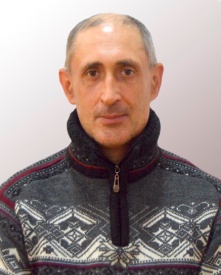 Должность: мастер производственного обученияРеализуемые основные профессиональные образовательные программы: 35.01.13 Тракторист-машинист сельскохозяйственного производстваОбразование: среднее профессиональное, Тарский сельскохозяйственный техникум, специальность «Механизация сельского хозяйства» с присвоением квалификации «Техник-механик», 1999 г.Профессиональная переподготовка по программе "Педагог среднего профессионального образования: Реализация ФГОС нового поколения", ООО "Столичный учебный центр", 2019 г.  Аттестация: СЗДПовышение квалификации: КПК "Оказание первой медицинской помощи детям и взрослым - 36 часов, филиал ФГБОУ ВО "ОмГПУ" в г. Таре, февраль 2018 г.КПК "Методическое сопровождение инклюзивного образования в условиях профессиональной образовательной организации", 24 часа, БПОУ ОКПТ, 2020гОбщий стаж работы: 25 лет 9 мес.Стаж педагогической работы:  23 годаСтаж работы в образовательной организации: 25 летКокшенёв Дмитрий АлександровичКокшенёв Дмитрий Александрович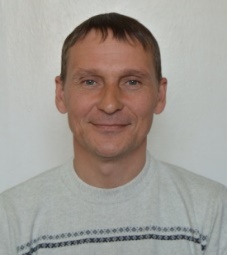 Должность: мастер производственного обучения.Реализуемые основные профессиональные образовательные программы: 15.01.05 Сварщик (ручной и частично механизированной сварки (наплавки))Преподаваемые дисциплины: основы электротехники; основы материаловедения; допуски и технические измерения; подготовительно-сварочные работы и контроль качества сварных швов после сварки; газовая сварка (наплавка); ручная дуговая сварка (наплавка, резка) плавящимся покрытым электродом.Образование: Тарский филиал ФГБОУ ВПС «Омский государственный аграрный университет имени П.А. Столыпина» по профессии 19756 «Электрогазосварщик» 3 разряд, 2015 г.; Профессиональная переподготовка по программе "Преподаватель среднего профессионального образования" ФГБОУ ВО "ОмГПУ", 2017Аттестация: СЗДПовышение квалификации: КПК "Оказание первой медицинской помощи детям и взрослым - 36 часов, филиал ФГБОУ ВО "ОмГПУ" в г. Таре, февраль 2018 г.КПК "Использование информационно-коммуникационных технологий (СДО MOODLE) в деятельности преподавателя профессиональных дисциплин", 72 часа, БПОУ "ТИПК", декабрь 2019 г.КПК "Методическое сопровождение инклюзивного образования в условиях профессиональной образовательной организации", 24 часа, БПОУ ОКПТ, 2020гОбщий стаж работы: 24 годаСтаж педагогической работы: 7 летСтаж работы в образовательной организации: 5 летКрашковец Марина ВладимировнаКрашковец Марина Владимировна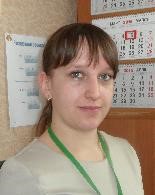 Должность: мастер производственного обучения.Реализуемые основные профессиональные образовательные программы: 43.01.09 Повар, кондитерОбразование: среднее профессиональное, бюджетное образовательное учреждение Омской области среднего профессионального образования «Тарский сельскохозяйственный техникум» с присвоением квалификации «Повар 4 разряда, кондитер 4 разряда», 2014г.Федеральное государственное образовательное учреждение среднего профессионального образования «Тарский сельскохозяйственный техникум» с присвоением квалификации бухгалтер по специальности «Экономика и бухгалтерский учет (в сельском хозяйстве)», 2011г.ФГОУ ВО "Омский государственный педагогический университет", бакалавр по направлению подготовки  44.03.02 Психолого-педагогическое образование, 2020г.Аттестация: первая квалификационная категорияПовышение квалификации: КПК "Оказание первой медицинской помощи детям и взрослым - 36 часов, филиал ФГБОУ ВО "ОмГПУ" в г. Таре, февраль 2018 г.КПК "Эксперт демонстрационного экзамена", сентябрь 2019г. WSRКПК "Методическое сопровождение инклюзивного образования в условиях профессиональной образовательной организации", 24 часа, БПОУ ОКПТ, 2020гОбщий стаж работы: 6 летСтаж педагогической работы: 6 летСтаж работы в образовательной организации: 6 летКуликова Зинаида ВасильевнаКуликова Зинаида Васильевна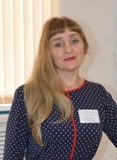 Должность: мастер производственного обучения.Реализуемые основные профессиональные образовательные программы: 19601 ШвеяПреподаваемые дисциплины: деловая культура, основы трудового законодательства, материаловедение, специальный рисунок, охрана труда, технология швейного производства, оборудование, основы конструирования швейных изделий, Образование: среднее профессиональное, Тарское педагогическое училище, квалификация «учитель труда», «воспитатель ГПД»,1994 г. Высшее, ГОУ ВПО "ОмГПУ", квалификация «учитель начальных классов», 2004; Высшее, НОУ ВПО "Омская гуманитарная академия", направление «специальная педагогика в специальном коррекционном образовании», 2004 г.Аттестация: первая квалификационная категорияПовышение квалификации:  КПК "Оказание первой медицинской помощи детям и взрослым - 36 часов, филиал ФГБОУ ВО "ОмГПУ" в г. Таре, февраль 2018 г.КПК Проектирование образовательной среды в профессиональных образовательных организациях, осуществляющих обучение лиц с инвалидностью и ограниченными возможностями здоровья с нарушением интеллекта" в форме стажировки" - 16 часов, БПОУ ОО "Омский колледж профессиональных технологий", декабрь 2019 г.;КПК "Использование информационно-коммуникационных технологий (СДО MOODLE) в деятельности преподавателя профессиональных дисциплин", 72 часа, БПОУ "ТИПК", январь 2020 г.КПК "Методическое сопровождение инклюзивного образования в условиях профессиональной образовательной организации", 24 часа, БПОУ ОКПТ, 2020гКПК "Есть контакт! Работа педагога с современными родителями как обязательное требование Профстандарта "Педагог", 16 часов, АНО "Санкт-Петербургский центр ДПО", 2020г.Общий стаж работы: 25 летСтаж педагогической работы: 18 летСтаж работы в образовательной организации: 9 летЛукьянова Арина ВасильевнаЛукьянова Арина Васильевна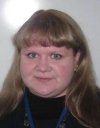 Должность: мастер производственного обучения.Реализуемые основные профессиональные образовательные программы: 43.01.02 ПарикмахерПреподаваемые дисциплины: основы культуры профессионального общения; экономические и правовые основы профессиональной деятельности; санитария и гигиена; основы физиологии кожи и волос; специальный рисунок; безопасность жизнедеятельности; стрижки и укладки волос; химическая завивка волос; окрашивание волос; искусство прически.Образование: среднее профессиональное, ГОУ ОО СПО «Тарский педагогический колледж», специальность «Социальная педагогика» с присвоением квалификации «Социальный педагог», 2009, Автономное учреждение Омской области среднего профессионального образования «Техникум «Учебный центр «Ориентир» по профессии «Парикмахер» с присвоением квалификации «Парикмахер» 3 р., 2010г.Высшее, ФГБОУ ВПО "ОмГПУ", бакалавр социально-экономического образования, 2014 г.Аттестация: первая квалификационная категорияПовышение квалификации: КПК "Оказание первой медицинской помощи детям и взрослым - 36 часов, филиал ФГБОУ ВО "ОмГПУ" в г. Таре, февраль 2018 г.КПК "Эксперт демонстрационного экзамена", 2019г. WSRКПК "Использование информационно-коммуникационных технологий (СДО MOODLE) в деятельности преподавателя профессиональных дисциплин", 72 часа, БПОУ "ТИПК", январь 2020 г.КПК "Методическое сопровождение инклюзивного образования в условиях профессиональной образовательной организации", 24 часа, БПОУ ОКПТ, 2020гОбщий стаж работы: 9 лет 6 мес.Стаж педагогической работы: 9 летСтаж работы в образовательной организации: 8 летСомолов Дмитрий СергеевичСомолов Дмитрий Сергеевич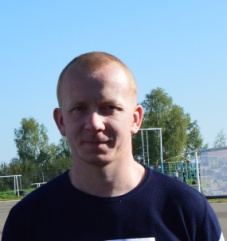 Должность: мастер производственного обученияРеализуемые основные профессиональные образовательные программы: 16671 ПлотникиПреподаваемые дисциплины: основы дизайна, электротехника, материаловедение, основы черчения, охрана труда, технология плотничных работ, декоративно-прикладное искусствоОбразование: высшее, ФГБОУ ВПО «Ишимский государственный педагогический институт им. П.П. Ершова» по специальности «Технология и предпринимательство» с присвоением квалификации «Учитель технологии и предпринимательства», 2012 г.НОУ ВПО "Омская гуманитарная академия", направление «Специальная педагогика в специальном коррекционном образовании», 2013 г.Аттестация: первая квалификационная категорияПовышение квалификации:  КПК "Оказание первой медицинской помощи детям и взрослым - 36 часов, филиал ФГБОУ ВО "ОмГПУ" в г. Таре, февраль 2018 г.КПК "Использование информационно-коммуникационных технологий (СДО MOODLE) в деятельности преподавателя профессиональных дисциплин, 72 часа, БПОУ "ТИПК", январь 2020 г.КПК "Методическое сопровождение инклюзивного образования в условиях профессиональной образовательной организации", 24 часа, БПОУ ОКПТ, 2020гОбщий стаж работы: 8 летСтаж педагогической работы: 8 летСтаж работы в образовательной организации: 8 летСпиридонова Людмила НиколаевнаСпиридонова Людмила Николаевна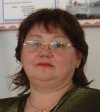 Должность: мастер производственного обученияРеализуемые основные профессиональные образовательные программы: 19601 ШвеяОбразование: среднее профессиональное, Тарское педагогическое училище, специальность «Преподавание в начальных классах общеобразовательной школы» с присвоением квалификации «Учитель начальных классов», 1987 г.высшее, НОУ ВПО "Омская гуманитарная академия", направление «Специальная педагогика в специальном коррекционном образовании», 2013 г.Аттестация: первая квалификационная категорияПовышение квалификации:  КПК "Оказание первой медицинской помощи детям и взрослым - 36 часов, филиал ФГБОУ ВО "ОмГПУ" в г. Таре, февраль 2018 г.КПК "Использование информационно-коммуникационных технологий (СДО MOODLE) в деятельности преподавателя профессиональных дисциплин, 72 часа, БПОУ "ТИПК", январь 2020 г.КПК "Методическое сопровождение инклюзивного образования в условиях профессиональной образовательной организации", 24 часа, БПОУ ОКПТ, 2020гОбщий стаж работы: 33 годаСтаж педагогической работы: 33 годаСтаж работы в образовательной организации: 8 лет Телятникова Евгения Алексеевна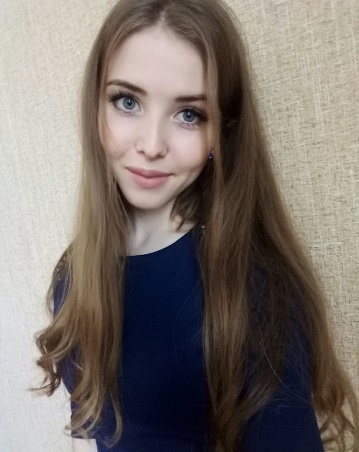 Должность: мастер производственного обученияРеализуемые основные профессиональные образовательные программы: 43.01.09 Повар, кондитерОбразование: среднее профессиональное, БПОУ «ТИПК», квалификация «повар», «кондитер», 2020 г.Аттестация: Повышение квалификации: КПК "Обучение по оказанию первой помощи пострадавшим", 16 часов, АНО ДПО "Платформа", 2020гОбщий стаж работы: Стаж педагогической работы: Стаж работы в образовательной организации:  с 22.10.2020гХализова Мария АлександровнаХализова Мария Александровна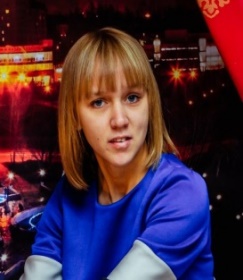 Должность: мастер производственного обученияРеализуемые основные профессиональные образовательные программы: 43.01.09 Повар, кондитерОбразование: среднее профессиональное, БПОУ «ТИПК», квалификация «повар», «кондитер», 2017 г.БПОУ ОО "Омский колледж профессиональных технологий", менеджер "Организация обслуживания в общественном питании",  2018 г.Аттестация: СЗДПовышение квалификации: КПК "Оказание первой медицинской помощи детям и взрослым - 36 часов, филиал ФГБОУ ВО "ОмГПУ" в г. Таре, февраль 2018 г.КПК "Эксперт демонстрационного экзамена", 2018г. WSR; КПК "Цифровизация образования: технологии, качество, вовлеченность" ("Зимняя школа преподавателя 2019 г.)", 25 часов, январь-февраль 2019 г.КПК "Эксперт демонстрационного экзамена", компетенция ПД 2019г. WSRКПК "Методическое сопровождение инклюзивного образования в условиях профессиональной образовательной организации", 24 часа, БПОУ ОКПТ, 2020гОбщий стаж работы: 3 годаСтаж педагогической работы: 2 года 10 мес.Стаж работы в образовательной организации: 2 года 10 мес.Бахтина Наталья ВалентиновнаБахтина Наталья Валентиновна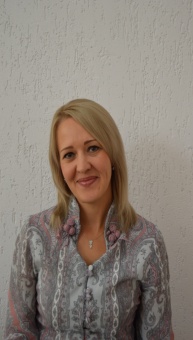 Должность: педагог-психологОбразование: высшее, ГОУ ВПО "ОмГПУ", учитель начальных классов по специальности "Педагогика и методика начального образования", 2005Аттестация: -Повышение квалификации: КПК "Оказание первой помощи в образовательных учреждениях", межрегиональный центр профессионального образования "СЭМС", февраль 2020г.КПК "Социальный театр как технология социально-психологического сопровождения подростков (в рамках межведомственного проекта "культурно-образовательная среда "Своя территория")", 72 часа, ОГУ им. Ф.М. Достоевского", 2020гКПК "Методическое сопровождение инклюзивного образования в условиях профессиональной образовательной организации", 24 часа, БПОУ ОКПТ, 2020гОбщий стаж работы: 13 лет 5 мес.Стаж работы по специальности: Стаж работы в образовательной организации: 1 год 7 мес.Горбачева Марина ГеннадьевнаГорбачева Марина Геннадьевна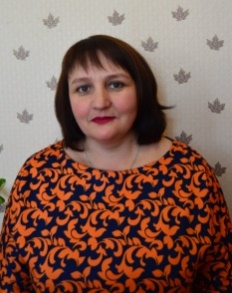 Должность: воспитательОбразование: высшее, ФГБОУ ВО "ОмГПУ", бакалавр филологического образования по направлению "Филологическое образование", 2012Повышение квалификации: КПК "Вопросы нормативно-правового и организационного обеспечения образования инвалидов и лиц с ограниченными возможностями здоровья в Вузах, 72 часа; КПК "Оказание первой помощи в образовательных учреждениях", межрегиональный центр профессионального образования "СЭМС", февраль 2020КПК "Методическое сопровождение инклюзивного образования в условиях профессиональной образовательной организации", 24 часа, БПОУ ОКПТ, 2020гОбщий стаж работы: 24 года 2 мес.Стаж работы по специальности: 4 мес. Стаж работы в образовательной организации: 6 мес.Долгушина Мария Викторовна Долгушина Мария Викторовна 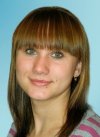 Должность: педагог-организаторОбразование: высшее, ФГБОУ ВПО «ОмГПУ», присуждена степень бакалавра педагогики по направлению «Педагогика», 2013 г.Аттестация: СЗДПовышение квалификации:  КПК "Оказание первой медицинской помощи детям и взрослым - 36 часов, филиал ФГБОУ ВО "ОмГПУ" в г. Таре, февраль 2018 г.КПК "Методическое сопровождение инклюзивного образования в условиях профессиональной образовательной организации", 24 часа, БПОУ ОКПТ, 2020гКПК "Есть контакт! Работа педагога с современными родителями как обязательное требование Профстандарта "Педагог", 16 часов, АНО "Санкт-Петербургский центр ДПО", 2020г.Общий стаж работы: 7 летСтаж работы по специальности: 7 летСтаж работы в образовательной организации: 7 лет Ефимович Юлия Александровна Ефимович Юлия Александровна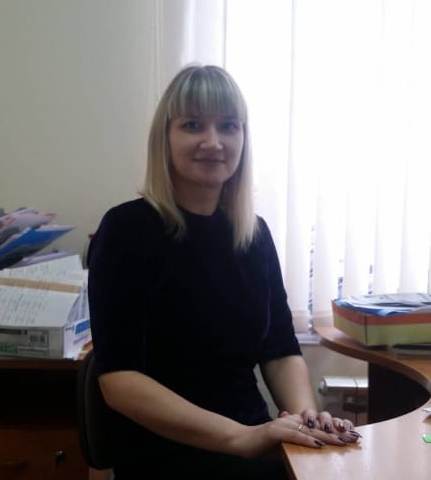 Должность: педагог-психологОбразование: высшее, ГОУ ВПО «Омский государственный педагогический университет»», бакалавр педагогики по профилю «Практическая психология в образовании», 2006 г.Аттестация: - Повышение квалификации: КПК "Методическое сопровождение инклюзивного образования в условиях профессиональной образовательной организации", 24 часа, БПОУ ОКПТ, 2020гКПК "Есть контакт! Работа педагога с современными родителями как обязательное требование Профстандарта "Педагог", 16 часов, АНО "Санкт-Петербургский центр ДПО", 2020г.; КПК "Обработка персональных данных в образовательных организациях", 17 часов; ООО "Центр инновационного образования и  воспитания", 2020 г.КПК "Есть контакт! Работа педагога с современными родителями как обязательное требование Профстандарта "Педагог", 16 часов, АНО "Санкт-Петербургский центр ДПО", 2020г.Общий стаж работы: 14 лет.Стаж работы по специальности: 1 год 9 мес.Стаж работы в образовательной организации: с 01.09.2020г.Лисовский Сергей ВикторовичЛисовский Сергей ВикторовичДолжность: воспитательОбразование: высшее, Новосибирская специальная средняя школа милиции МВД СССР, юрист, 1988Аттестация: Повышение квалификации: КПК "Оказание первой помощи в образовательных учреждениях", межрегиональный центр профессионального образования "СЭМС", февраль 2020г.; КПК "Методическое сопровождение инклюзивного образования в условиях профессиональной образовательной организации", 24 часа, БПОУ ОКПТ, 2020гОбщий стаж работы: 33 года 5 мес.Стаж работы по специальности: 9 мес.Стаж работы в образовательной организации: 9 мес.Кулеев Азат БулатовичКулеев Азат Булатович Должность: воспитательОбразование: высшее, Омский государственный педагогический университет, учитель истории и права по специальности "История с дополнительной специальностью "Юриспруденция", 2002Аттестация: Повышение квалификации: Общий стаж работы: Стаж работы по специальности: Стаж работы в образовательной организации с 25.09.2020г.Поплаухина Надежда ВасильевнаПоплаухина Надежда Васильевна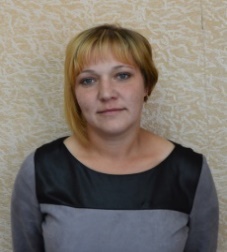 Должность: педагог-психологОбразование: высшее, «ОмГПУ» филиал в г. Тара, специальность «Бакалавр педагогики» специализация «Психологическое образование», 2013 г.Аттестация:  Повышение квалификации: КПК "Оказание первой медицинской помощи детям и взрослым - 36 часов, филиал ФГБОУ ВО "ОмГПУ" в г. Таре, февраль 2018 г.; КПК по программе "Адаптация на рынке труда", БУ ОО "Центр профессиональной ориентации и психологической поддержки населения", 24 часа, февраль 2018; повышение квалификации по программе "Психолого-педагогическое сопровождение инклюзивного образования обучающихся с инвалидностью, с ограниченными возможностями здоровья", БПОУ ОКПТ, 16 часов, март 2018КПК "Методическое сопровождение инклюзивного образования в условиях профессиональной образовательной организации", 24 часа, БПОУ ОКПТ, 2020гОбщий стаж работы: 14 летСтаж работы по специальности: 14 летСтаж работы в образовательной организации: 1 годТретьякова Ольга АлександровнаТретьякова Ольга Александровна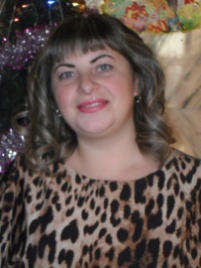 Должность: воспитательОбразование: среднее профессиональное, ГОУ ОО СПО "Тарский педагогический колледж", специальность «социальная педагогика», квалификация «социальный педагог, воспитатель», 2008 г.Аттестация: Повышение квалификации: КПК "Оказание первой медицинской помощи детям и взрослым - 36 часов, филиал ФГБОУ ВО "ОмГПУ" в г. Таре, февраль 2018 г.КПК "Методическое сопровождение инклюзивного образования в условиях профессиональной образовательной организации", 24 часа, БПОУ ОКПТ, 2020гОбщий стаж работы: 9 лет 8 мес.Стаж работы по специальности: 9 лет 8 мес.Стаж работы в образовательной организации: 2 года 10 мес.Шапор Людмила НиколаевнаШапор Людмила Николаевна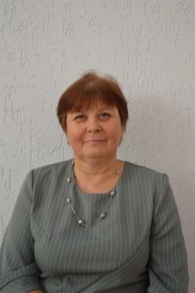 Должность: социальный педагогОбразование:  среднее профессиональное, Тарское педагогическое училище с присвоением квалификации «Учитель труда, воспитатель ГПД», 1987 г.; высшее, ГОУ ВПО "Омский государственный педагогический университет», с присвоением квалификации «Социальный педагог», 2008 г.Аттестация: Повышение квалификации: КПК "Оказание первой помощи в образовательных учреждениях", межрегиональный центр профессионального образования "СЭМС", февраль 2020г.КПК "Методическое сопровождение инклюзивного образования в условиях профессиональной образовательной организации", 24 часа, БПОУ ОКПТ, 2020гКПК "Есть контакт! Работа педагога с современными родителями как обязательное требование Профстандарта "Педагог", 16 часов, АНО "Санкт-Петербургский центр ДПО", 2020г.Общий стаж работы: 39 летСтаж работы по специальности: 39 летСтаж работы в образовательной организации: 1 год 1 мес.